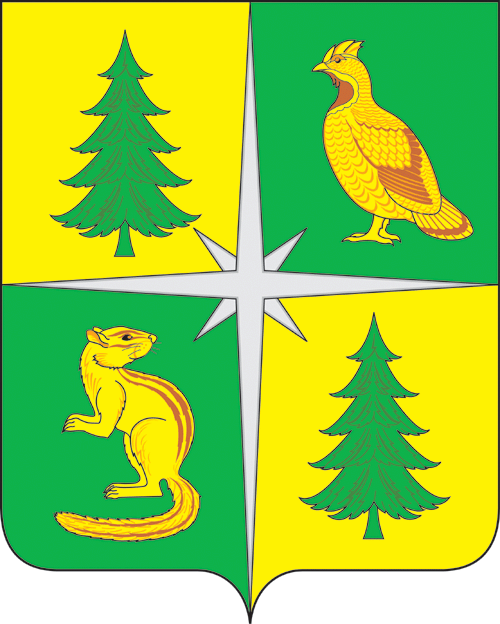 РОССИЙСКАЯ ФЕДЕРАЦИЯИРКУТСКАЯ ОБЛАСТЬАДМИНИСТРАЦИЯ ЧУНСКОГО РАЙОНАПостановление11.09.2023 г.          			  рп. Чунский                     		         № 236Об утверждении Порядка сопровождения инвестиционных проектов по принципу «одного окна», планируемых к реализации и реализуемых на территории Чунского районного муниципального образованияВ целях повышения эффективности проводимой инвестиционной политики, создания благоприятного инвестиционного климата, реализации инвестиционных проектов (программ), активизации инвестиционной и предпринимательской деятельности на территории Чунского районного муниципального образования, в соответствии с Федеральным законом «Об общих принципах организации местного самоуправления в Российской Федерации» от 06.10.2023 года                № 131-ФЗ (в ред. 04.08.2023 года), Федеральным законом «Об инвестиционной деятельности в Российской Федерации, осуществляемой в форме капитальных вложений» от 25.02.1999 года                           № 39-ФЗ (в ред. от 28.12.2022 года), руководствуясь статьями 38, 50 Устава Чунского районного муниципального образования, 1. Утвердить Порядок сопровождения инвестиционных проектов по принципу «одного окна», планируемых к реализации и реализуемых на территории Чунского районного муниципального образования (прилагается).2. Определить отдел экономического развития аппарата администрации Чунского района уполномоченным органом по сопровождению инвестиционных проектов по принципу «одного окна» на территории Чунского районного муниципального образования.3. Опубликовать настоящее постановление в средствах массовой информации и разместить на официальном сайте администрации Чунского района в сети Интернет.4. Контроль исполнения настоящего постановления возложить на заместителя мэра Чунского района по экономическим и финансовым вопросам.Мэр Чунского района 									    Н.Д. ХрычовПОРЯДОК СОПРОВОЖДЕНИЯ ИНВЕСТИЦИОННЫХ ПРОЕКТОВ ПО ПРИНЦИПУ «ОДНОГО ОКНА», ПЛАНИРУЕМЫХ К РЕАЛИЗАЦИИ И РЕАЛИЗУЕМЫХ НА ТЕРРИТОРИИ ЧУНСКОГО РАЙОННОГО МУНИЦИПАЛЬНОГО ОБРАЗОВАНИЯI. Общие положения1.1. Настоящий Порядок сопровождения инвестиционных проектов по принципу «одного окна», планируемых к реализации и реализуемых на территории Чунского районного муниципального образования (далее - Порядок) устанавливает механизм оказания информационного, консультационного и организационного содействия инвесторам, реализующим или планирующим реализацию инвестиционных проектов на территории Чунского районного муниципального образования (далее - сопровождение инвестиционных проектов).1.2. Целью сопровождения инвестиционных проектов является повышение эффективности взаимодействия инвесторов с администрацией Чунского района, создание благоприятного инвестиционного климата, сокращение сроков проведения подготовительных, согласительных и разрешительных процедур в администрации Чунского района и ее структурных подразделениях, снижение административных барьеров при подготовке и реализации инвестиционных проектов на территории Чунского районного муниципального образования.1.3. Для целей настоящего Порядка применяются следующие основные термины: субъекты инвестиционной деятельности – инвесторы, заказчики, подрядчики, пользователи объектов инвестиционной деятельности и другие лица;инициатор инвестиционного проекта (инвестор) - субъект инвестиционной деятельности, планирующий (осуществляющий) вложение собственных, заемных или привлеченных средств в реализацию инвестиционного проекта в соответствии с действующим законодательством;объекты инвестиционной деятельности - различные виды вновь создаваемого и (или) реконструируемого имущества, расположенного на территории Чунского районного муниципального образования, в том числе имущественные права, права на интеллектуальную собственность, находящиеся в частной, государственной, муниципальной и иных формах собственности, за исключением случаев, установленных федеральными законами;инвестиционный проект – обоснование экономической целесообразности, объема и сроков осуществления капитальных вложений, в том числе необходимая проектная документация, разработанная в соответствии с законодательством Российской Федерации, а также описание практических действий по осуществлению инвестиций (бизнес-план);приоритетный инвестиционный проект - инвестиционный проект, соответствующий приоритетным направлениям инвестиционной деятельности Чунского районного муниципального образования, перечень которых формируется администрацией Чунского района; инвестиционная площадка – свободные производственные площади, земельные участки, на которых возможна реализация инвестиционного проекта;Уполномоченный орган –  отдел администрации Чунского района, осуществляющий комплекс организационных мероприятий по поддержке субъектов инвестиционной деятельности, планирующих к реализации и (или) реализующих инвестиционные проекты на территории Чунского районного муниципального образования;соглашение о сопровождении инвестиционного проекта по принципу «одного окна»- заключаемое между Инвестором и администрацией Чунского района соглашение, определяющее права, обязанности и ответственность сторон соглашения по процессу сопровождения, а также условия сопровождения инвестиционного проекта на территории Чунского районного муниципального образования;отраслевой отдел - структурное подразделение (отдел) администрации Чунского района, курирующее определенную социальную либо экономическую сферу, в которой планируется реализация инвестиционного проекта;координатор - работник Уполномоченного органа, осуществляющий в пределах своих полномочий сопровождение инвестиционного проекта на территории Чунского районного муниципального образования;куратор - работник отраслевого отдела, осуществляющий совместно с координатором, в пределах своих полномочий сопровождение инвестиционного проекта на территории Чунского районного муниципального образования;эксплуатационная фаза реализации инвестиционного проекта - этап реализации инвестиционного проекта с момента ввода в действие основного оборудования или приобретения недвижимости либо других видов активов, включающий действия по эксплуатации созданных основных фондов, достижению полной производственной мощности, расширению производства;план-график – график выполнения мероприятий, направленных на реализацию инвестиционного проекта и сопровождения проекта по принципу «одного окна»;реестр инвестиционных проектов Чунского районного муниципального образования – документ, содержащий информацию о планируемых к реализации и реализуемых на территории Чунского районного муниципального образования инвестиционных проектах, приоритетных инвестиционных проектах;технико-экономическое обоснование – расчет экономических показателей инвестиционного проекта, оценка затрат на инвестиционный проект и результатов его реализации, анализ срока окупаемости инвестиционного проекта.1.4. Контроль за осуществлением сопровождения инвестиционных проектов, соблюдением сроков, установленных настоящим Порядком, осуществляет Инвестиционный уполномоченный Чунского районного муниципального образования (далее – Инвестиционный уполномоченный), осуществляющий свою деятельность в соответствии с Порядком организации деятельности Инвестиционного уполномоченного Чунского районного муниципального образования, утверждаемым постановлением администрации Чунского района.II. Принципы сопровождения инвестиционных проектов2.1.  Основные принципы отношений, связанные с сопровождением инвестиционных проектов:1) добровольное принятие инвестором обязательств, связанных с сопровождением инвестиционных проектов;2) установление единого перечня документов, необходимых для инициирования процедуры сопровождения инвестиционного проекта по принципу «одного окна»;3) прозрачность процедуры взаимодействия по сопровождению инвестиционных проектов;4) объективность и экономическая обоснованность принимаемых решений;5) открытость и доступность для всех инвесторов информации, необходимой для осуществления инвестиционной деятельности, за исключением случаев, предусмотренных законодательством Российской Федерации в отношении государственной, служебной или коммерческой тайны;6) равноправие инвесторов;7) обязательность исполнения принятых решений, неизменности прав инвесторов;8) сбалансированность общественных и частных интересов.III. Направления работы с инвесторами в Чунском районном муниципальном образовании3.1. На территории Чунского районного муниципального образования поддержка инвестиционных проектов может осуществляться в форме оказания информационного, консультационного и организационного содействия инвесторам, способствующего:1) сокращению сроков проведения подготовительных, согласительных и разрешительных процедур в органах местного самоуправления Чунского района;2) своевременному получению инвесторами необходимых согласований и разрешений, требуемых для реализации инвестиционного проекта;3) оперативной организации переговоров, встреч, совещаний, консультаций, направленных на решение вопросов, возникающих в процессе реализации инвестиционного проекта;4) своевременному рассмотрению инвестиционных проектов на заседании Инвестиционного совета Чунского районного муниципального образования (далее - Инвестиционный совет);5) своевременному получению инвестором информации о возможных инструментах поддержки, на которые он может претендовать в соответствии с законодательством Российской Федерации и Иркутской области, муниципальными правовыми актами Чунского районного муниципального образования;6) оказанию поддержки в реализации инвестиционного проекта со стороны организаций инфраструктуры поддержки инвестиционной деятельности.3.2. Информационное содействие включает подготовку предложений и предоставление инвесторам и инициаторам инвестиционных проектов информации на безвозмездной основе по направлениям:1) механизмы и возможные инструменты поддержки, на которые может претендовать инвестор, инициатор инвестиционного проекта в соответствии с действующим законодательством;2) наличие свободных промышленных площадок для реализации инвестиционного проекта;3) социально-экономическое положение Чунского районного муниципального образования;4) инвестиционные возможности и инвестиционный потенциал Чунского районного муниципального образования и муниципальных образований Чунского района;5) иные вопросы, относящиеся к инвестиционной деятельности на территории Чунского районного муниципального образования.3.3. Организационное содействие инвесторам осуществляется в форме сопровождения инвестиционных проектов по принципу «одного окна».Сопровождение инвестиционных проектов по принципу «одного окна» включает комплекс организационных мероприятий, в целях содействия успешной реализации инвестиционных проектов на основании принятого положительного решения инвестиционного совета об оказании данного вида поддержки.3.4. В соответствии с поручением инвестиционного совета основными мероприятиями по сопровождению инвестиционных проектов по принципу «одного окна» являются:1) подбор земельного участка для реализации инвестиционного проекта и содействие по предоставлению земельного участка в минимально возможные сроки, в соответствии с действующим законодательством;2) выдача разрешения на строительство в минимально возможные сроки в соответствии с действующим законодательством;3) организационное содействие по подключению к инженерным сетям (теплоснабжение, водоснабжение, энергоснабжение), организация встреч инвесторов с ресурсоснабжающими организациями;4) проведение мониторинга реализации инвестиционных проектов, в том числе совместно с главами муниципальных образований Чунского района, включающее выезд на площадки реализации инвестиционных проектов, оперативное реагирование на проблемные вопросы, возникающие в ходе реализации инвестиционных проектов, в пределах своей компетенции;5) взаимодействие с соответствующими федеральными органами власти, органами исполнительной власти Иркутской области, иными организации в случае возникновения проблемных вопросов при реализации инвестиционного проекта, не относящихся к компетенции администрации Чунского района;6) поддержка ходатайств и обращений инициатора инвестиционного проекта в Правительство Иркутской области;7) презентация инвестиционных проектов на региональных и муниципальных выставках;8) предоставление муниципальной поддержки в формах, предусмотренных Инвестиционным меморандумом Чунского районного муниципального образования, утверждённым постановлением администрации Чунского района от 11.04.2016 г. № 35, а также в иных формах, не противоречащих законодательству Российской Федерации и Иркутской области.IV. Функции Уполномоченного органа по сопровождению инвестиционных проектов4.1. Уполномоченным органом по сопровождению инвестиционных проектов по принципу «одного окна» (далее - Уполномоченный орган) является отдел экономического развития аппарата администрации Чунского района.4.2. Уполномоченный орган в пределах своей компетенции, осуществляет следующие функции по сопровождению инвестиционных проектов:1) ведение базы данных и анализ обращений субъектов инвестиционной деятельности по вопросам реализации инвестиционных проектов на территории Чунского районного муниципального образования, в том числе с применением механизмов муниципально-частного партнерства;2) представление по запросу инвесторов, заинтересованных в реализации инвестиционных проектов на территории Чунского районного муниципального образования, информации, связанной с осуществлением инвестиционной деятельности на территории района (за исключением сведений, составляющих государственную и иную охраняемую законом тайну), в том числе сведения об инвестиционных площадках, пригодных для реализации инвестиционных проектов;3) осуществление в пределах своей компетенции комплекса мер, направленных на оказание информационного, консультационного и организационного содействия инвесторам при проведении подготовительных, согласительных и разрешительных процедур в администрации Чунского района;4) организация взаимодействия инвесторов, администрации Чунского района, органов местного самоуправления Чунского района по вопросам проведения подготовительных, согласительных и разрешительных процедур в ходе подготовки и реализации инвестиционных проектов; 5) проведение совместно с исполнительными органами государственной власти Иркутской области на безвозмездной основе консультаций по порядку применения механизмов и возможных инструментов государственной поддержки Иркутской области, на которые может претендовать инвестор;6) анализ инфраструктурных ограничений при реализации инвестиционных проектов;7) координация действий структурных подразделений (отделов) администрации Чунского района при оказании поддержки инвестору;8) ведение реестра инвестиционных проектов, реализуемых и (или) планируемых к реализации на территории Чунского районного муниципального образования, осуществление мониторинга реализации данных инвестиционных проектов;9) подготовка соглашений совместно с правовым отделом аппарата администрации Чунского района о сопровождении инвестиционных проектов по принципу «одного окна» между администрацией Чунского района и инвесторами, организация их подписания;10) содействие в организации презентационных мероприятий инвесторов и реализуемых ими инвестиционных проектов;11) подготовка информации для размещения по согласованию с инвестором о его инвестиционном проекте на официальном сайте администрации Чунского района в сети «Интернет», средствах массовой информации;12) подготовка предварительной оценки целесообразности сопровождения инвестиционного проекта по принципу «одного окна» в соответствии с Методикой оценки эффективности инвестиционных проектов на основе расчета критериев экономической, бюджетной и социальной эффективности (далее – Методика оценки эффективности инвестиционных проектов) (приложение 12);13) подготовка рабочей документации по инвестиционному проекту для заседания инвестиционного совета Инвестиционному уполномоченному;14) направление сведений о проекте для включения в реестр инвестиционных проектов Иркутской области;15) подготовка совместно со структурными подразделениями администрации Чунского района плана-графика реализации и сопровождения инвестиционного проекта и организация его подписания;16) осуществление иных форм содействия, способствующих реализации инвестиционных проектов, не противоречащих законодательству.V. Порядок рассмотрения инвестиционных проектов5.1. Основанием для рассмотрения вопроса о сопровождении инвестиционного проекта является письменное или электронное обращение инициатора инвестиционного проекта (инвестора) по форме согласно приложению 1 к настоящему Порядку (далее – обращение инвестора), поступившее в адрес Инвестиционного уполномоченного.5.2. Обращение инвестора направляется одним из следующих способов:1) при личном обращении в администрацию Чунского района, расположенную по адресу: Иркутская область, рп. Чунский, ул. Комарова, 11;2) почтовым отправлением по адресу: 665513, Иркутская область, рп. Чунский, ул. Комарова, 11;3) по адресу электронной почты: chunameria@mail.ru;4)  используя форму обратной связи на официальном сайте администрации Чунского района: https://chuna.mo38.ru/, раздел  «Экономика», подраздел «Инвестиционный портал», вкладка «Обратная связь».5.3. К обращению инвестора должны прилагаться:1) декларация о намерении реализовать инвестиционный проект на территории Чунского района по форме согласно приложению 2 к настоящему Порядку, с указанием необходимости оказания мер сопровождения инвестиционного проекта, а также сведения о требуемых параметрах производственной площадки или земельного участка для реализации инвестиционного проекта;2) паспорт инвестиционного проекта в соответствии с формой, согласно приложению 3 к настоящему Порядку;3) бизнес-план инвестиционного проекта. Рекомендации по составлению бизнес-плана инвестиционного проекта указаны в приложении 4 к настоящему Порядку;4) презентация инвестиционного проекта в произвольной форме.В случае необходимости, Уполномоченный орган может обращаться к инвестору за разъяснениями по представленному пакету документов.5.4. Обращение инвестора, поступившее в адрес Инвестиционного уполномоченного, направляется в Уполномоченный орган.5.5. Уполномоченный орган после регистрации обращения инвестора, в течение семи рабочих дней со дня регистрации такого обращения, проверяет сведения и документы, представленные инициатором инвестиционного проекта (инвестором) на соответствие требованиям, установленным пунктом 5.3 настоящего Порядка. При соответствии представленных сведений и документов предъявляемым требованиям, Уполномоченный орган принимает обращение к рассмотрению.Инвестиционный проект не подлежит рассмотрению в случаях, если в отношении субъекта инвестиционной деятельности, заявившего проект:- в установленном порядке принято решение о ликвидации или реорганизации;- на имущество в судебном порядке наложен арест или обращено взыскание;- имеется задолженность по налогам и сборам перед бюджетами всех уровней и государственными внебюджетными фондами.5.6. В случае если обращение инициатора инвестиционного проекта (инвестора) не соответствует требованиям, установленным пунктом 5.3. настоящего Порядка, Уполномоченный орган в течение трех рабочих дней со дня поступления обращения запрашивает у инициатора инвестиционного проекта (инвестора) недостающую информацию и документы.5.7. В случае не предоставления инициатором инвестиционного проекта (инвестором) недостающей информации и документов в течение пяти рабочих дней со дня получения запроса Уполномоченного органа, документы возвращаются инициатору инвестиционного проекта (инвестору) с уведомлением о невозможности рассмотрения обращения в связи с отсутствием необходимой информации или документов. 5.8. Уполномоченный орган в течение семи рабочих дней со дня принятия обращения к рассмотрению, осуществляет предварительную оценку целесообразности сопровождения инвестиционного проекта по принципу «одного окна» на основании Методики оценки эффективности инвестиционных проектов.5.9. В случае отрицательной оценки целесообразности сопровождения инвестиционного проекта по принципу «одного окна», полученной на основании Методики оценки эффективности инвестиционных проектов, Уполномоченный орган подготавливает заключение Инвестиционному уполномоченному с обоснованием причин, повлиявших на отрицательный результат.5.10. На основании полученного заключения Уполномоченного органа с отрицательной оценкой целесообразности сопровождения инвестиционного проекта, Инвестиционный уполномоченный готовит мотивированный ответ о нецелесообразности сопровождения инвестиционного проекта по принципу «одного окна» и направляет его инвестору в течении трех рабочих дней.5.11. Уполномоченный орган в течение одного рабочего дня после получения положительной оценки целесообразности сопровождения инвестиционного проекта по принципу «одного окна» в соответствии с Методикой оценки эффективности инвестиционных проектов, направляет в структурные подразделения администрации Чунского района, в соответствии с отраслевой принадлежностью инвестиционного проекта, а также в органы местного самоуправления Чунского района запросы, с приложением полного пакета документов, для подготовки заключения:1) в муниципальное казенное учреждение «Комитет администрации Чунского района по управлению муниципальным имуществом»: - о возможности предоставления инвестору муниципального имущества Чунского районного муниципального образования, о предварительном расчете арендной платы за пользование муниципальным имуществом Чунского районного муниципального образования и (или) цены продажи муниципального имущества Чунского районного муниципального образования;- о возможных способах реализации инвестиционного проекта в рамках муниципально-частного партнерства в отношении имущества, право собственности на которое полностью или частично принадлежит, или будет принадлежать муниципальному образованию;- о вариантах размещения объекта инвестиций на территории Чунского районного муниципального образования, содержащего сведения о наличии на территории, предлагаемой для реализации инвестиционного проекта (или прилегающей территории) объектов инженерной, транспортной инфраструктуры и их мощности, с приложением карты-схемы предлагаемых для размещения земельных участков;-  о возможности обеспечения объекта инженерной инфраструктурой, о целесообразности участия администрации Чунского района в реализации инвестиционного проекта, связанного с развитием застроенных территорий;2) в администрацию Чунского района:- о возможности реализации инвестиционного проекта на территории Чунского районного муниципального образования с указанием, в случае необходимости, перечня пригодных для этого земельных участков. В положительном заключении администрации Чунского района, подготавливаемого и направляемого в Уполномоченный орган в 10-дневный срок со дня получения соответствующего запроса, также предлагается кандидатура куратора по сопровождению инвестиционного проекта со стороны администрации Чунского района;- в иные учреждения социальной и производственной инфраструктуры Чунского района, в соответствии со спецификой деятельности инвестора и параметров инвестиционного проекта. 5.12. Структурные подразделения администрации Чунского района подготавливают соответствующие заключения и направляют их в Уполномоченный орган в срок, не превышающий пяти рабочих дней со дня поступления соответствующего запроса от Уполномоченного органа.Все заключения должны быть мотивированы и содержать информацию о возможных инструментах государственной, муниципальной поддержки, на которые может претендовать инвестор при реализации инвестиционного проекта.5.13. На основании полученных ответов от структурных подразделений администрации Чунского района и органов местного самоуправления Чунского района, а также иных органов (приложение 5), Уполномоченный орган подготавливает предварительное заключение Инвестиционному уполномоченному об экономической обоснованности и целесообразности оказания поддержки и сопровождения инвестиционного проекта по принципу «одного окна», которое содержит выводы:1) о соответствии целей реализации инвестиционного проекта приоритетным направлениям инвестиционной деятельности на территории Чунского районного муниципального образования;2) о наличии конкурентных преимуществ инвестиционного проекта;3) о наличии у инвестора собственных или привлеченных средств для реализации проекта;4) об ожидаемом влиянии реализации инвестиционного проекта на уровень доходов и расходов бюджета Чунского районного муниципального образования;5) о предполагаемых социально-экономических последствиях реализации инвестиционного проекта;6) о потенциальных экологических рисках реализации инвестиционного проекта;7) о наличии возможностей и условиях реализации инвестиционного проекта на территории Чунского районного муниципального образования;8) о наличии на территории, где предполагается реализация инвестиционного проекта, а также на прилегающей территории объектов внутренней и внешней инженерной, транспортной, инновационной, социальной и иной инфраструктуры и их мощности;9) из анализа бюджетной эффективности, исходя из расчета: чистый доход бюджета = приток – отток, где:приток - налоговые выплаты в рамках реализации проекта в федеральный бюджет, областной бюджет, местный бюджет;отток - налоговые льготы, представленные в рамках реализации проекта, по налоговым платежам в федеральный бюджет, областной бюджет, местный бюджет;10) об оценке степени готовности инвестиционного проекта по критериям: - только идея проекта; - бизнес-план; - технико-экономическое обоснование (ТЭО); - проектно-сметная документация; - оформленное право собственности на объекты, права пользования землей и иными объектами.5.14. В течение трех рабочих дней со дня получения предварительного положительного заключения Уполномоченного органа, Инвестиционный уполномоченный инициирует заседание инвестиционного совета.5.15. Уполномоченный орган сообщает инициатору инвестиционного проекта о дате и времени проведения инвестиционного совета и совместно с инициатором инвестиционного проекта готовит презентацию инвестиционного проекта в электронном виде для представления на заседании инвестиционного Совета, включающую в себя:1) наименование инвестиционного проекта;2) информацию о предприятии (организации) или индивидуальном предпринимателе - инициаторе инвестиционного проекта;3) описание проекта, в том числе срок реализации;4) краткую характеристику места реализации проекта;5) виды производимой продукции (вводимые мощности);6) описание рынка потребителей;7) обеспечение проекта ресурсами и необходимой инфраструктурой (трудовые ресурсы, транспорт, электроэнергия, водные ресурсы, сырьевые ресурсы). В случае дополнительной потребности в ресурсах, указывается данная потребность;8) степень готовности и экспертизу проекта;9) общую стоимость проекта (тыс. руб.), в том числе: собственные вкладываемые средства, запрашиваемые инвестиции (по источникам);10) форму вложений (долевое участие, кредит, акционерный капитал, лизинг, другое);11) показатели экономической, бюджетной и социальной эффективности проекта (в том числе реализации проекта, период окупаемости, внутренняя норма рентабельности (IRR), чистый дисконтированный доход (NPV), индекс доходности (PI), количество создаваемых рабочих мест);12) сведения о потребности в квалифицированных кадрах (приложение 6).5.16. Инвестиционный совет в течение семи рабочих дней со дня получения предварительного положительного заключения Уполномоченного органа, рассматривает документы в целях принятия решения о целесообразности либо нецелесообразности сопровождения инвестиционного проекта по принципу «одного окна». При необходимости у инвестора запрашиваются дополнительные сведения.5.17. На Инвестиционном совете рассматриваются:1) документы, подготовленные Уполномоченным органом в соответствии с пунктом 5.13. настоящего Порядка;2) презентация инвестиционного проекта;3) дополнительные сведения, подтверждающие наличие (предполагаемое наличие) не менее чем у 50 процентов среднесписочной численности работников постоянной регистрации по месту жительства на территории Чунского района.5.18. В целях принятия решения о целесообразности сопровождения инвестиционного проекта по принципу «одного окна», проводится оценка проекта по следующим критериям: 1) соответствие приоритетным направлениям инвестиционной деятельности на территории Чунского районного муниципального образования;2) положительные социально-экономические последствия реализации инвестиционного проекта (создание новых рабочих мест, увеличение налоговых поступлений в бюджеты всех уровней);3) количество работников, имеющих постоянную регистрацию по месту жительства на территории Чунского района (не менее 50 процентов среднесписочной численности работников).5.19. В случае соответствия инвестиционного проекта критериям, установленным пунктом 5.18 настоящего Порядка, на заседании инвестиционного совета принимается решение о целесообразности сопровождения инвестиционного проекта по принципу «одного окна» и ему присваивается статус приоритетного инвестиционного проекта.Инвестиционный совет формирует предложения по условиям соглашения о сопровождении инвестиционного проекта между администрацией Чунского района и инвестором и фиксирует их в протоколе заседания инвестиционного совета.5.20. В случае несоответствия инвестиционного проекта критериям, установленным пунктом 5.18 настоящего Порядка, решение о целесообразности сопровождения инвестиционного проекта по принципу «одного окна» не принимается, что отражается в протоколе заседания инвестиционного совета, копия которого в течение пяти рабочих дней после дня проведения заседания инвестиционного совета направляется инвестору.5.21. Уполномоченный орган в течение пяти рабочих дней после дня проведения заседания инвестиционного совета, обеспечивает подготовку и принятие нормативного акта о присвоении инвестиционному проекту статуса приоритетного инвестиционного проекта и сопровождении инвестиционного проекта по принципу «одного окна» (далее – нормативный акт о присвоении инвестиционному проекту статуса приоритетного инвестиционного проекта).5.22. Уполномоченный орган направляет инвестору протокол заседания инвестиционного совета, нормативный акт о присвоении инвестиционному проекту статуса приоритетного инвестиционного проекта не позднее пяти рабочих дней со дня подписания постановления.VI. Порядок заключения соглашения о сопровождении инвестиционного проекта по принципу «одного окна»6.1. Основанием для заключения соглашения о сопровождении инвестиционного проекта по принципу «одного окна» (далее – соглашение о сопровождении инвестиционного проекта) является нормативный акт о присвоении инвестиционному проекту статуса приоритетного инвестиционного проекта.6.2. Сторонами соглашения о сопровождении инвестиционного проекта являются администрация Чунского района и субъект инвестиционной деятельности, реализующий приоритетный инвестиционный проект. Примерная форма соглашения о сопровождении инвестиционного проекта приведена в приложении 9 к настоящему Порядку.6.3. Отдельными положениями соглашения о сопровождении инвестиционного проекта предусматриваются меры поддержки со стороны администрации Чунского района.6.4. Соглашение о сопровождении инвестиционного проекта заключается в срок не более одного месяца со дня принятия нормативного акта о присвоении инвестиционному проекту статуса приоритетного инвестиционного проекта.6.5. Контроль за реализацией соглашения о сопровождении инвестиционного проекта осуществляет Инвестиционный уполномоченный.6.6. Изменения в условия реализации приоритетного инвестиционного проекта вносятся в порядке, предусмотренном настоящим Порядком для рассмотрения инвестиционных проектов. 6.7. В случае согласования на инвестиционном совете измененных условий реализации приоритетного инвестиционного проекта, в условия соглашения вносятся изменения путём заключения дополнительного соглашения к соглашению о сопровождении инвестиционного проекта.6.8. Заключение соглашения о сопровождении инвестиционного проекта является основанием для начала сопровождения инвестиционного проекта.VII. Осуществление сопровождения инвестиционного проекта по принципу«одного окна»7.1. Уполномоченный орган, в течение трех рабочих дней со дня подписания соглашения о сопровождении инвестиционного проекта:1) назначает из числа своих работников координатора, который будет взаимодействовать с инвестором и осуществлять координацию мероприятий по сопровождению инвестиционного проекта по принципу «одного окна»; 2) уведомляет структурные подразделения (отделы) администрации Чунского района, иные органы, взаимодействующие с инвестором, об осуществлении процедур сопровождения инвестиционного проекта по принципу «одного окна» и о назначенном координаторе;3) ведет общую базу данных о сопровождаемых инвестиционных проектах, включающую информацию обо всех этапах взаимодействия Уполномоченного органа и структурных подразделений (отделов) с инвестором в рамках сопровождения инвестиционного проекта по принципу «одного окна» и их результатах.7.2. Структурные подразделения (отделы) администрации Чунского района в течение трех рабочих дней со дня получения от Уполномоченного органа информации об осуществлении процедур сопровождения инвестиционного проекта по принципу «одного окна» назначают из числа своих работников куратора по инвестиционному проекту и уведомляют об этом Уполномоченный орган.7.3. В целях обеспечения согласованности действий при сопровождении инвестиционного проекта по принципу «одного окна», Уполномоченный орган в течение трех рабочих дней со дня получения от структурного подразделения (отдела) информации о назначенном кураторе уведомляет инвестора посредством электронных средств связи (факс, электронная почта, указанные в обращении) о назначенных по его инвестиционному проекту координаторе и кураторе.7.4. Координатор совместно с куратором осуществляет сопровождение инвестиционного проекта по принципу «одного окна» до начала эксплуатационной фазы реализации инвестиционного проекта.7.5. В рамках осуществления процедур сопровождения инвестиционного проекта по принципу «одного окна», Уполномоченный орган может давать инвестору соответствующие рекомендации для принятия оптимальных решений.7.6. С целью определения места размещения производства, инициатор инвестиционного проекта при содействии Уполномоченного органа проводит осмотр предлагаемых производственных площадок или земельных участков. После принятия решения о месте размещения производства, инициатор инвестиционного проекта направляет в Уполномоченный орган соответствующее уведомление.7.7. При необходимости, до принятия инвестором окончательного решения о месте размещения объекта инвестиций на территории Чунского района, муниципальное казенное учреждение «Комитет администрации Чунского района по управлению муниципальным имуществом» в пределах своей компетенции осуществляет комплекс работ, направленных на подбор для инвестора площадки или земельного участка для реализации инвестиционного проекта.7.8. В случае несогласия инициатора инвестиционного проекта с вариантами размещения объекта инвестиций и подключения объекта к сетям инженерной инфраструктуры, Уполномоченный орган организует внеочередное заседание инвестиционного совета, на которое приглашает представителя инициатора инвестиционного проекта. Совет в месячный срок готовит согласованный вариант размещения объекта инвестиций и подключения объекта к сетям инженерной инфраструктуры либо заключение о невозможности реализации инвестиционного проекта в предложенном виде.7.9. В целях осуществления мониторинга реализации инвестиционных проектов с применением процедур сопровождения по принципу «одного окна» инвестор ежеквартально, не позднее 20 числа месяца, следующего за отчетным, направляет в Уполномоченный орган отчет (по форме, приведённой в приложении 7 к настоящему Порядку) о ходе реализации инвестиционного проекта, содержащий сведения об уплаченных налогах в бюджеты всех уровней, созданных рабочих местах и среднемесячной заработной плате, объёме выручки и полученной чистой прибыли в рамках реализации инвестиционного проекта.7.10. Уполномоченный орган по итогам года на очередное заседание инвестиционного совета готовит информацию для Инвестиционного уполномоченного об инвесторах, обратившихся за содействием в сопровождении инвестиционных проектов, которые реализуются с применением процедур сопровождения по принципу «одного окна», а также информацию о результатах такого сопровождения (по каждому инвестиционному проекту).7.11. Сопровождение инвестиционного проекта может быть приостановлено или прекращено.7.12. Основаниями для приостановления сопровождения инвестиционного проекта являются:1) непредставление инвестором информации о ходе реализации инвестиционного проекта в установленные соглашением о сопровождении инвестиционного проекта сроки; 2) неисполнение инвестором своих обязательств, принятых в рамках соглашения о сопровождении инвестиционного проекта;3) иные основания, предусмотренные соглашением о сопровождении инвестиционного проекта.7.13. В случае наличия основания для приостановления сопровождения инвестиционного проекта Уполномоченный орган в течение пяти рабочих дней со дня возникновения такого основания подготавливает заключение о приостановлении сопровождения инвестиционного проекта, в котором указывается основание для приостановления сопровождения инвестиционного проекта, сроки для его устранения и направляет его инвестору и Инвестиционному уполномоченному.7.14. Основаниями для прекращения сопровождения инвестиционного проекта являются:1) уведомление инвестора об отказе реализации инвестиционного проекта на территории Чунского районного муниципального образования;2) не устранение инвестором основания приостановления сопровождения инвестиционного проекта в сроки, установленные в заключении о приостановлении сопровождения инвестиционного проекта;3) расторжение соглашения о сопровождении инвестиционного проекта по предусмотренным в нем основаниям;4) иные основания, предусмотренные соглашением о сопровождении инвестиционного проекта.7.15. В случае наличия основания для прекращения сопровождения инвестиционного проекта, Уполномоченный орган подготавливает заключение о прекращении сопровождения инвестиционного проекта по принципу «одного окна», в котором указывается основание для прекращения сопровождения инвестиционного проекта, и направляет его Инвестиционному уполномоченному. Заключение Уполномоченного органа рассматривается на заседании инвестиционного совета, созываемом Инвестиционным уполномоченным в течение месяца с даты подготовки заключения о прекращении сопровождения инвестиционного проекта по принципу «одного окна». На указанное заседание приглашаются представители инвестора.На заседании инвестиционного совета принимается решение о лишении инвестиционного проекта статуса приоритетного инвестиционного проекта и прекращении оказания поддержки сопровождения инвестиционного проекта по принципу «одного окна», что будет являться основанием для признания утратившим силу нормативного акта о присвоении инвестиционному проекту статуса приоритетного инвестиционного проекта и расторжения соглашения о сопровождении инвестиционного проекта. Копия протокола заседания инвестиционного совета, нормативный акт о признании утратившим силу нормативного акта о присвоении инвестиционному проекту статуса приоритетного инвестиционного проекта, соглашение о расторжении соглашения о сопровождении инвестиционного проекта в течение пяти рабочих дней с даты принятия постановления направляются инвестору.VIII. План-график реализации инвестиционного проекта8.1. В целях координации действий администрации Чунского района и инвестора при реализации инвестиционного проекта может составляться план-график реализации инвестиционного проекта (далее - план-график).8.2. Необходимость составления плана-графика администрация Чунского района и инвестор предусматривают в соглашении о сопровождении инвестиционного проекта.8.3. План-график должен содержать:1) наименование мероприятий, проводимых в целях реализации инвестиционного проекта;2) сроки выполнения мероприятий плана-графика;3) календарный план реализации мероприятий, проводимых в целях реализации инвестиционного проекта;4) данные ответственных за выполнение мероприятий плана-графика исполнителей со стороны администрации Чунского района и инвестора.8.4. План-график составляется Уполномоченным органом в течение десяти рабочих дней со дня подписания соглашения о сопровождении инвестиционного проекта, в котором стороны принимают обязательство по составлению и реализации плана-графика.8.5. Уполномоченный орган согласовывает план-график с ответственными за выполнение мероприятий плана-графика исполнителями в течение пяти рабочих дней со дня его составления.8.6. План-график подписывается инвестором и Инвестиционным уполномоченным в течение 10 рабочих дней после его согласования всеми ответственными за выполнение мероприятий плана-графика исполнителями.8.7. Контроль реализации плана-графика со стороны администрации Чунского района осуществляет Инвестиционный уполномоченный.8.8. В план-график могут вноситься изменения по согласованию подписавших его сторон.IX. Формирование и ведение Реестра инвестиционных проектов Чунского района9.1. Реестр инвестиционных проектов Чунского района (далее – Реестр) содержит сведения об инвестиционных проектах, планируемых к реализации и реализуемых на территории Чунского районного муниципального образования. Реестр ведётся на бумажном носителе и подлежит размещению на официальном сайте администрации Чунского района.9.2. Реестр формируется по форме согласно приложению 8 к настоящему Порядку и включает в себя:1) инвестиционные проекты, находящиеся в стадии реализации (таблица 1 приложения 8);2) инвестиционные проекты, предполагаемые к реализации в перспективе (таблица 2 приложения 8);3) инвестиционные проекты, приостановленные в текущем году (таблица 3 приложения 8);4) приоритетные инвестиционные проекты (таблица 4 приложения 8).9.3.  Ведение Реестра осуществляется Уполномоченным органом, который выполняет:1) методическое и организационное обеспечение формирования Реестра, внесение в него соответствующих изменений и дополнений;2) сбор и формирование сводной информации о ходе реализации приоритетных инвестиционных проектов;3) сбор и подготовку документов, отчетов на заседание инвестиционного совета.9.4. Структурные подразделения (отделы) администрации Чунского района ежемесячно в срок до 20-го числа месяца, следующего за отчетным, представляют в Уполномоченный орган информацию о реализации приоритетного инвестиционного проекта в части курируемой сферы (при необходимости – с указанием причин невыполнения планов реализации инвестиционного проекта). 9.5. Информация об инвестиционных проектах, необходимая для включения в Реестр, формируется на основании сведений, предоставленных инвесторами, а также на основании заключенных соглашений о сопровождении инвестиционного проекта.9.6. Инвестиционный проект не может быть включен в Реестр в случае представления инициаторами проекта неполной или недостоверной информации об инвестиционном проекте.9.7. Уполномоченный орган в срок до 25-го числа месяца, следующего за отчетным кварталом, осуществляет свод информации, представленной инвестором, при необходимости вносит дополнения и изменения в соответствующие разделы Реестра.Уполномоченный орган имеет право запросить дополнительные сведения и информацию в рамках реализации проекта у инициатора инвестиционного проекта.9.8. Инвестиционный проект подлежит исключению из Реестра по следующим основаниям:1) заявление участника об исключении инвестиционного проекта (предложения) из Реестра;2) отказ инициатора инвестиционного проекта в представлении информации об инвестиционном проекте в объеме, предусмотренном настоящим Порядком;3) завершение инвестиционных проектов в связи с их реализацией;4) прекращение инвестиционной деятельности инициатора инвестиционного проекта;5) решение суда о несостоятельности (банкротстве) юридического лица – инициатора инвестиционного проекта;6) в случае приостановки реализации инвестиционного проекта на срок свыше 
одного года или неопределенный срок;7) значительной корректировки показателей (более 30 процентов) инвестиционного проекта в сторону уменьшения;8) в случае принятия решения о прекращения сопровождения инвестиционного проекта, принятого в соответствии с пунктом 7.12 настоящего Порядка. 9.9. Информацию, предусмотренную подпунктами 3, 5, 7 пункта 9.8, в Уполномоченный орган предоставляют кураторы инвестиционных проектов вместе с ходатайством об исключении инвестиционного проекта из Реестра. 9.10. Уполномоченный орган в течение 10 рабочих дней со дня поступления информации, содержащей основания для исключения инвестиционного проекта из Реестра, осуществляет исключение таких инвестиционных проектов из Реестра посредством внесения соответствующих записей в Реестр.9.11. Проект Реестра (изменения в Реестр) согласовывается Инвестиционным уполномоченным и предоставляется на инвестиционный совет, который рассматривает его и рекомендует к утверждению либо отклоняет и направляет для доработки.Реестр в соответствии с протоколом заседания инвестиционного совета утверждается Инвестиционным уполномоченным.9.12. Уполномоченный орган ежеквартально вносит на рассмотрение инвестиционного совета сводную информацию по инвестиционным проектам, включённым в Реестр.X. Порядок ведения реестра соглашений о сопровождении инвестиционного проекта10.1. Уполномоченный орган ведет Реестр соглашений о сопровождении инвестиционных проектов по принципу «одного окна» (далее – Реестр соглашений), обеспечивающий их учет и содержащий упорядоченную совокупность сведений по форме, установленной приложением 11 к настоящему Порядку, на бумажном носителе путем внесения в него соответствующих записей.Реестр соглашений размещается на официальном сайте администрации Чунского района.10.2 Ведение Реестра соглашений включает в себя:1) внесение соответствующих сведений о соглашении; 2) внесение изменений в сведения о соглашении;3) исключение сведений о соглашении из Реестра соглашений.10.3. Заключение соглашения о сопровождении инвестиционного проекта (дополнительного соглашения к такому соглашению) является основанием для внесения сведений (изменений) в Реестр соглашений, которые вносятся в течение пяти рабочих дней со дня подписания соответствующего соглашения (дополнительного соглашения).Соглашение о сопровождении инвестиционного проекта исключается из Реестра соглашений в случае истечения срока его действия (в том числе прекращения действия, расторжения по соглашению сторон).XI. Предоставление отчетности субъектами инвестиционной деятельности,
заключившими соглашение о сопровождении инвестиционного проекта11.1. Субъект инвестиционной деятельности ежеквартально, в сроки сдачи квартальной бухгалтерской отчетности, представляет в администрацию Чунского района сведения о фактических результатах реализации инвестиционного проекта, по форме согласно приложениям 7, 10 к настоящему Порядку.Допускается отражать сведения о фактических результатах реализации инвестиционного проекта за годы, предшествующие отчетному, итоговым сальдо без квартальной разбивки.11.2. Отсрочка предоставления отчетности разрешается Инвестиционным уполномоченным при представлении письменного заявления субъекта инвестиционной деятельности, реализующего инвестиционный проект, с указанием причин задержки. При этом отсрочка не может быть предоставлена более чем на два месяца.11.3. Непредставление отчетности в течение двух месяцев после истечения срока, установленного в пункте 11.2 настоящего Порядка, является основанием для приостановления сопровождения инвестиционного проекта.Руководитель аппарата администрации Чунского района                                                                    	                                 Г.В. МельниковаФОРМА ОБРАЩЕНИЯПрошу рассмотреть вопрос о возможности сопровождения инвестиционного проекта: ________________________________________________________________________________
________________________________________________________________________________(наименование инвестиционного проекта)1. Основная информация об инициаторе инвестиционного проекта (инвесторе):наименование: _____________________________________________________;          основной вид деятельности: _________________________________________;реквизиты: ________________________________________________________________________ ___________________________________________________________________________________________________________________________________________________________________;(юридический и фактический адрес, ИНН, ОГРН, КПП,телефон/факс, адрес электронной почты)ФИО и должность руководителя: _____________________________________.2. Основная информация об инвестиционном проекте:объем инвестиций по инвестиционному проекту (млн руб.): _________________________  _________________________________________________________________________________;объем собственных средств от стоимости инвестиционного проекта: _______ _________________________________________________________________________________;значение реализации инвестиционного проекта (социальная, экономическая, экологическая, иная (в зависимости от специфики проекта):______________________________________________________________________________________________________________________________________________________________________________________________________________________________________________________3. Контактные данные лица - инициатора инвестиционного проекта (инвестора), ответственного за взаимодействие с администрацией Чунского района при рассмотрении и сопровождении инвестиционного проекта (ФИО, должность, контактный телефон/факс, адрес электронной почты, адрес местонахождения): _________________________________________________________________________________.                              4. Информация о требуемом содействии по сопровождению инвестиционного проекта с указанием конкретных действий и обоснованием: _____________________________________________________________________________________________________________________________________________________________________________________________________________________________________________________.5. Инициатор инвестиционного проекта (инвестор) подтверждает:вся информация, содержащаяся в обращении и прилагаемых к нему документах, является достоверной;инициатор инвестиционного проекта (инвестор) не находится в стадии реорганизации, ликвидации или банкротства, а также не ограничен иным образом в соответствии с законодательством;инициатор инвестиционного проекта (инвестор) не возражает против доступа к указанной в обращении информации всех лиц, участвующих в экспертизе и оценке обращения и приложенных к нему документов, в том числе бизнес-плана.6. Подписанием настоящего обращения инициатор инвестиционного проекта (инвестор) выражает свое согласие на обработку, накопление, хранение, уточнение, использование, распространение администрацией Чунского района данных проекта, а также размещение данной информации в сети Интернет на официальном сайте администрации Чунского района (в том числе официальных страницах в социальных сетях) и иных сайтах для продвижения инвестиционного проекта.7. Перечень прилагаемых к обращению документов с указанием количества страниц: _________________________________________________________________________________
_________________________________________________________________________________.Должность руководителя: ____________________________________________ ФИО: ________________________________ подпись: ____________________Форма декларации о намерениях инициатора инвестиционного проекта (инвестора)** - Ответственность за достоверность представленной информации несет инвестор.К Декларации прилагаю:а) копии учредительных документов и всех изменений и дополнений к ним (для юридических лиц) или копию паспорта (для индивидуального предпринимателя);б) выписку из Единого государственного реестра юридических лиц (Единого государственного реестра индивидуальных предпринимателей), выданную не ранее чем за 60 календарных дней до даты подачи заявки на сопровождение инвестиционного проекта (для юридических лиц и индивидуальных предпринимателей);в) технико-экономическое обоснование проекта, отражающее основные социальные, производственные и экономические показатели, расчет срока окупаемости проекта;г) документы, подтверждающие источники финансирования: решение уполномоченного органа инициатора инвестиционного проекта о направлении прибыли на реализацию инвестиционного проекта, протокол о намерениях совместной реализации инвестиционного проекта, заключенный с соинвестором, с подтверждением наличия свободных средств, гарантийное письмо кредитной организации о предоставлении кредита инвестору, либо иной документ, подтверждающий возможность финансирования предполагаемого к реализации инвестиционного проекта.Указанные в настоящем пункте документы не предоставляются  инициаторами инвестиционных проектов, претендующих на соискание инвестора для реализации инвестиционного проекта.Дата __________________________________________	 _____________________ 			      __________ (должность руководителя)                         (Ф.И.О.)             			        (подпись)Подписанием настоящего обращения инвестор выражает свое согласие на обработку, накопление, хранение, уточнение, использование и распространение уполномоченным органом информации, содержащейся в обращении, за исключением сведений:_______________________________________________________________________________________________________Дата __________________________________________	 _____________________ 			      __________ (должность руководителя)                         (Ф.И.О.)             			        (подпись)Инвестор дает согласие на размещение данного обращения и (или) информации, содержащейся в нем, в сети Интернет на официальном сайте администрации Чунского района: https://chuna.mo38.ru.ПАСПОРТ ИНВЕСТИЦИОННОГО ПРОЕКТА_____________________________________________________________________________________(полное наименование организации в соответствии с учредительными документами)Инвестиционный проект:_____________________________________________________________________________________(полное наименование инвестиционного проекта)Номер контактного телефона______________________Е-mail_________________________________________I. СВЕДЕНИЯ ОБ ОРГАНИЗАЦИИ – ИНИЦИАТОРЕ ИНВЕСТИЦИОННОГО ПРОЕКТА (ИНВЕСТОРЕ)Местонахождения (адрес):Субъект Российской Федерации__________________________________________________Район________________________________________________________________________Город________________________________________________________________________Населенный пункт (село, поселок и т.д.)___________________________________________Улица (проспект, переулок и т.д.)_________________________________________________Номер дома (владения)__________________________________________________________Номер корпуса (строения)_______________________________________________________II. СВЕДЕНИЯ ОБ ИНВЕСТИЦИОННОМ ПРОЕКТЕ1.Территория реализации инвестиционного проекта*:1.1. Кадастровый номер (при его отсутствии – условный номер) находящегося в собственности/аренде (нужное подчеркнуть) организации земельного участка, на котором планируется реализация инвестиционного проекта:_________________________________________________________________________________.1.2. Адрес:Субъект Российской Федерации______________________________________________________ Район____________________________________________________________________________Город (при наличии)________________________________________________________________Населенный пункт (при наличии) (село, поселок и т.д.)___________________________________Улица (проспект, переулок и т.д.)_____________________________________________________Номер дома (владения)______________________________________________________________Номер корпуса (строения)___________________________________________________________Иное описание местоположения (при отсутствии официально присвоенного адреса)___________________________________________________________________________________________.3. Цель реализации инвестиционного проекта___________________________________________________________________________________________.4. Краткое содержание проекта_________________________________________________________________________________________________________.5. Целевые индикаторы инвестиционного проекта:5.1. Производство товаров в ассортименте (укрупненно)5.2. Количество создаваемых рабочих мест _____________________________,     в том числе по годам______________________________________________.5.3. Налоговые платежи от реализации инвестиционного проекта (тыс. руб.):6. Общий объем финансирования инвестиционного проекта (млн руб.) _________________________________________________________________________________,в том числе:- новое строительство ______________________________________________________________;(наименование объектов нового строительства, объемы финансирования)- реконструкция ___________________________________________________;- техническое перевооружение _____________________________________;- модернизация основных средств ____________________________________.7. Объем затрат на создание (приобретение) амортизируемого имущества (млн руб.)**:- затраты на строительно-монтажные работы __________________________________________;- затраты на машины, оборудование, инструменты, инвентарь_________________________________________________________________________________;- прочие затраты___________________________________________________________________,из них проектно-изыскательские работы_______________________________________________.8. Срок реализации инвестиционного проекта __________________(год/лет).9. Срок окупаемости инвестиционного проекта _________________(год/лет).10. График ежегодного объема капитальных вложений при реализации инвестиционного проекта (млн руб.):1-й год___________________________;2-й год__________________________ ;3-й год___________________________;4-й год___________________________;5-й год____________________________.11. Источники финансирования инвестиционного проекта (млн руб.):- собственные средства организации_________________________________________________;- привлеченные источники__________________________________________________________,в том числе:кредиты банков ___________________________________________________________________,из них кредиты иностранных финансовых организаций и иных лиц__________________;бюджетные средства (по видам бюджетов)_____________________________________________;иные (указать какие)________________________________________________________________.12. Краткий анализ рынка сбыта _______________________________________________________________________________________________________________________________________.III. Технические характеристики инвестиционного проекта 
(требования к инвестиционной площадке)**** При реализации инвестиционного проекта на нескольких земельных участках сведения, указанные в пункте 1 Раздела II заполняются в отношении каждого участка.** Не учитываются затраты на приобретение легковых автомобилей, мотоциклов, спортивных, туристских и прогулочных судов, а также затраты на строительство и реконструкцию жилых помещений.***При наличии потребности в инвестиционной площадке.МАКЕТ БИЗНЕС-ПЛАНАI. Общие положения1.1. Настоящий Макет бизнес-плана определяет требования к бизнес-плану, представляемому инвестором для оценки эффективности реализации инвестиционного проекта и целесообразности сопровождения инвестиционного проекта по принципу «одного окна».1.2. Целью использования Макета бизнес-плана является предоставление рекомендаций для разработки унифицированной формы бизнес-плана, содержащей необходимую и достаточную информацию для расчета сводной интегральной оценки эффективности инвестиционного проекта.II. Общие требования к бизнес-плану2.1. Бизнес-план должен быть утвержден руководителем юридического лица или индивидуальным предпринимателем. Отметка об утверждении бизнес-плана проставляется на титульном листе в верхнем правом углу с указанием фамилии, имени, отчества руководителя юридического лица или индивидуального предпринимателя, организационно-правовой формы и названия юридического лица или наименования индивидуального предпринимателя, даты утверждения. Отметка об утверждении заверяется подписью руководителя и печатью юридического лица или подписью индивидуального предпринимателя.2.2.. Бизнес-план содержит следующие разделы:- оглавление бизнес-плана;- вводная часть (резюме);- информация о юридическом лице или индивидуальном предпринимателе (далее - претендент);- анализ положения дел в отрасли;- план маркетинга;- производственный план;- оценка рисков;- финансовый план.III Краткая характеристика разделов бизнес-плана3.1. Вводная часть (резюме):- наименование претендента;- организационная структура претендента;- краткое описание инвестиционного проекта;- информация о соответствии проекта стратегическим приоритетам района (включение проекта в среднесрочную и (или) долгосрочную программу социально-экономического развития района, соответствие проекта долгосрочным приоритетам развития района;- сведения о воздействии проекта на инфраструктурное развитие района (улучшение за счет реализации проекта инфраструктуры отдельного муниципального образования (двух и более муниципальных образований) или улучшение за счет реализации проекта инфраструктурных условий развития района в целом);-  общая стоимость инвестиционного проекта;- дата начала реализации инвестиционного проекта;- дата окончания реализации инвестиционного проекта;- дата ввода объекта (объектов) в эксплуатацию;- дата начала финансирования инвестиционного проекта;- срок окупаемости инвестиционного проекта;- стратегическая цель инвестиционного проекта;- стратегия достижения цели (мероприятия для реализации намеченной цели);-стратегия финансирования (источники средств, условия получения средств);- сведения об экологической безопасности;- вид экономической деятельности, в целях осуществления которой реализуется инвестиционный проект (согласно ОКВЭД).3.2. Информация о претенденте:- организационно-правовая форма, местоположение, краткая история претендента;- основные направления деятельности претендента;- опыт работы претендента в отрасли, в которой планируется реализация инвестиционного проекта.3.3. Анализ положения дел в отрасли:- текущая ситуация в Чунском районе;- текущая ситуация по Иркутской области и в соседних субъектах (в случае если реализация инвестиционного проекта предполагает взаимодействие с субъектами);- перспективы развития отрасли;- наименование и назначение планируемой к производству (предоставлению) претендентом продукции (работ, услуг);- описание рынка сбыта продукции (работ, услуг), включая объем рынка, регионы сбыта, тенденции развития рынка сбыта, описание потребителей, наличие конкурентных предложений, крупнейшие производители аналогичной продукции (работ, услуг), преимущества планируемой претендентом продукции (работ, услуг) по сравнению с продукцией (работами, услугами) конкурентов.3.4. План маркетинга:- прогнозируемая рыночная цена на планируемую претендентом продукцию (работы, услуги);- влияние планируемой претендентом продукции (работ, услуг) на уровень цен на отдельные группы товаров (работ, услуг);- описание предполагаемых способов, форм и каналов сбыта продукции (работ, услуг);- оценка объемов спроса и реализации продукции (работ, услуг) на период не менее срока окупаемости проекта.3.5. Производственный план:- наличие у претендента ресурсов для реализации инвестиционного проекта;- план приобретения ресурсов, необходимых для реализации инвестиционного проекта, структура закупок по регионам;- этапы реализации инвестиционного проекта;- прогноз объемов производства в стоимостных и натуральных показателях на период не менее срока окупаемости проекта в соответствии с таблицами 1, 2:Таблица 1Прогноз объемов производства без учета реализации проектаТаблица 2Прогноз объемов производства с учетом реализации проекта- характеристика существующих основных производственных фондов инвестора;- характеристика создаваемых основных производственных фондов инвестора в соответствии с таблицей 3 включает полный перечень создаваемых объектов основных средств. Объекты основных средств делятся на группы (здания, сооружения, оборудование), в том числе выделяются основные средства, не являющиеся объектом обложения налогом на имущество организаций. По каждому объекту основных средств указывается: первоначальная стоимость основных средств, дата ввода в эксплуатацию, сумма начисляемой амортизации и остаточная стоимость. На основании полученных данных рассчитывается сумма налога на имущество организаций за каждый налоговый период в течение срока реализации проекта.Таблица 3Основные производственные фонды инвестора- удельный вес контрактов с подрядными организациями, задействованными в реализации инвестиционного проекта и зарегистрированными на территории Чунского района, в общей сумме контрактов, в том числе на этапе капитального строительства (реконструкции, модернизации) и на этапе эксплуатации;- мероприятия по охране окружающей среды (количество сбросов и выбросов загрязняющих веществ в окружающую среду, величина образующихся отходов и способы их утилизации, план-схема планируемого размещения объектов);- трудовые ресурсы с оценкой на период не менее срока окупаемости проекта в соответствии с таблицами 4, 5.Таблица 4Трудовые ресурсы без учета реализации проектаТаблица 5Трудовые ресурсы с учетом реализации проекта3.6. Оценка рисков.Оценка влияния изменений следующих показателей на чистую приведенную стоимость (NPV) проекта и срок окупаемости:- срок реализации инвестиционного проекта;- общая стоимость инвестиционного проекта;- сумма эксплуатационных затрат;- цена реализации продукции (работ, услуг);- объем реализации продукции (работ, услуг);- стоимость сырья.3.7. Финансовый план.В разрабатываемый финансовый план необходимо включать расчет следующих показателей:- коэффициент абсолютной ликвидности;- коэффициент финансовой независимости (автономии);- коэффициент обеспеченности запасов и затрат собственными источниками;- коэффициент обеспеченности собственными средствами;- срок окупаемости проекта, периода окупаемости инвестиций - PBP;- внутренняя норма доходности - IRR;- чистая приведенная стоимость - NPV.Финансовые показатели в соответствии с таблицами 6 - 9 должны рассчитываться за период не менее срока окупаемости инвестиционного проекта:Таблица 6Прогнозный баланс(тыс. рублей)Таблица 7Отчет о прибылях и убытках(тыс. рублей)Таблица 8Отчет о движении денежных средств(тыс. рублей)Содержание заключения на инвестиционный проект, направляемого структурными подразделениями администрации Чунского района, органами местного самоуправления Чунского района, а также иными органамиСведения о потребности в квалифицированных кадрах на 20__  - 20__годыНаименование организации (указать полное наименование) __________________________________________ОКВЭД организации (по основному виду деятельности) ______________________________________________Место реализации проекта (муниципальное образование) ____________________________________________Сроки реализации проекта ______________________________________________________________________РЕЕСТР ИНВЕСТИЦИОННЫХ ПРОЕКТОВ ЧУНСКОГО РАЙОННОГО МУНИЦИПАЛЬНОГО ОБРАЗОВАНИЯ Таблица 1ИНВЕСТИЦИОННЫЕ ПРОЕКТЫ, НАХОДЯЩИЕСЯ В СТАДИИ РЕАЛИЗАЦИИТаблица 2ИНВЕСТИЦИОННЫЕ ПРОЕКТЫ, ПРЕДПОЛАГАЕМЫЕ К РЕАЛИЗАЦИИ В ПЕРСПЕКТИВЕТаблица 3ИНВЕСТИЦИОННЫЕ ПРОЕКТЫ, ПРИОСТАНОВЛЕННЫЕ В ТЕКУЩЕМ ГОДУТаблица 4ПРИОРИТЕТНЫЕ ИНВЕСТИЦИОННЫЕ ПРОЕКТЫ ЧУНСКОГО РАЙОННОГО МУНИЦИПАЛЬНОГО ОБРАЗОВАНИЯ	СОГЛАШЕНИЕ о сопровождении инвестиционного проекта по принципу «одного окна»___________________________________рп. Чунский		  						             «___» _________20___ годаАдминистрация Чунского района, в лице мэра Чунского района ___________________________, действующего на основании Устава Чунского районного муниципального образования именуемая в дальнейшем «Администрация района», с одной стороны, и _____________________________________________________________________________(указывается наименование организации, Ф.И.О. индивидуального предпринимателя),в лице _________________________________________________________________________(указывается наименование должности лица, Ф.И.О.),действующего на основании Устава (доверенности), именуем (__) в дальнейшем «Организация», с другой стороны, именуемые в дальнейшем Стороны, руководствуясь стремлением к совместным действиям, направленным на социально-экономическое развитие Чунского района, заключили настоящее Соглашение о нижеследующем.Статья 11.1.   Предметом   настоящего   Соглашения   являются отношения между Сторонами, возникающие в связи с признанием инвестиционного проекта_____________________________________________________________________________________(название проекта)приоритетным инвестиционным проектом Чунского районного муниципального образования (далее - Инвестиционный проект) в целях сопровождения инвестиционного проекта по принципу «одного окна» (постановление администрации Чунского района от _____________  № ______)    	1.2. Общая характеристика инвестиционного проекта1.2.1. Наименование инвестиционного проекта ______________________________________1.2.2. Стоимость инвестиционного проекта _________________________________________    	1.2.3. Сроки реализации инвестиционного проекта ___________________________________    	1.2.4. __________________________________________________________________(иная характеристика инвестиционного проекта)    	Бизнес-план Инвестиционного проекта, утвержденный Организацией, является неотъемлемой частью настоящего Соглашения.Статья 22.1. Целями настоящего соглашения являются:2.1.1. поддержка Инвестиционного проекта в форме оказания информационного, консультационного и организационного содействия Организации;2.1.2. обеспечение реализации Инвестиционного проекта Организацией.2.2. Стороны осуществляют свое взаимодействие в соответствии с принципами:2.2.1. партнерства и консолидации ресурсов и усилий в решении задач, возникших в процессе реализации Инвестиционного проекта;2.2.2. взаимной заинтересованности Сторон в решении стоящих перед ними задач;2.2.3. информационной открытости, как конструктивного способа формирования доверительных отношений Сторон.2.3. Стороны в своих взаимоотношениях руководствуются Конституцией Российской Федерации, федеральными и областными законами, иными нормативными правовыми актами Российской Федерации, Иркутской области и Чунского района.Статья 33. Организация обязуется:3.1. Реализовать на территории Чунского районного муниципального образования Инвестиционный проект в установленные сроки в соответствии с бизнес-планом проекта;3.2. Выполнять функции ответственного налогоплательщика и работодателя;3.3. Обеспечивать своевременную выплату заработной платы работникам Организации и осуществлять индексацию среднемесячной заработной платы работников с учетом уровня инфляции, а также в соответствии с коллективным договором;3.4. Обеспечивать устойчивое, планомерное и своевременное поступление налоговых платежей в бюджеты всех уровней;3.5. Обеспечивать контроль за ходом реализации Инвестиционного проекта;3.6. Обеспечивать в установленном порядке проведение природоохранных мероприятий в процессе реализации Инвестиционного проекта, производственной деятельности и производить компенсацию материального ущерба, ликвидацию неблагоприятных последствий, вызванных воздействием источников повышенной опасности;3.7. Осуществлять свою деятельность, руководствуясь принципом информационной открытости для контролирующих, лицензирующих органов и администрации Чунского района, включая предоставление согласия на раскрытие налоговой тайны (в части налоговых поступлений в бюджеты всех уровней бюджетной системы Российской Федерации);3.8. Предоставлять в отдел экономического развития аппарата администрации Чунского района следующую информацию:а) сведения о фактических результатах реализации Инвестиционного проекта, по формам согласно приложению 7, 10 к Порядку сопровождения инвестиционных проектов по принципу «одного окна», планируемых к реализации и реализуемых на территории Чунского районного муниципального образования, утвержденному администрацией Чунского района, - ежеквартально в сроки сдачи квартальной бухгалтерской отчётности;б) об изменениях в прогнозе налоговых отчислений, предусмотренных бизнес-планом Инвестиционного проекта, - в произвольной форме по мере возникновения изменений, а при планируемом снижении налога на прибыль, налога на доходы физических лиц, налога на имущество организаций предоставлять информацию о причинах, повлиявших на снижение данных налогов, с приведением объемных показателей и показателей финансово-экономической деятельности Организации. 3.9. По запросам Администрации района в целях подготовки прогноза социально-экономического развития и прогноза доходов бюджета Чунского районного муниципального образования предоставлять информацию о фактических и прогнозируемых результатах (показателях) производственно-хозяйственной и финансовой деятельности на территории Чунского района, включая информацию о платежах в бюджеты бюджетной системы Российской Федерации, при условии, что информация не является избыточной и не противоречит интересам Организации, ее обязательствам перед третьими лицами, в соответствии с законодательством Российской Федерации.3.10. Заблаговременно информировать Администрацию района о мероприятиях, способных оказать влияние на экономическую и социально-политическую ситуацию в Чунском районе. В случае возникновения непредвиденных обстоятельств незамедлительно оповещать Администрацию, а также соответствующие территориальные органы государственной власти, отвечающие за безопасность и противодействие чрезвычайным ситуациям.Статья 44. Администрация района в пределах полномочий, в установленном законодательством порядке, оказывает Организации информационное, консультационное, организационное содействие.4.1. Администрация района в рамках информационного содействия:а) подготавливает предложения и предоставляет Организации информацию: - о потенциальной возможности и условиях эксплуатации природных и промышленных ресурсов Чунского района;- о возможности оказания поддержки в реализации Инвестиционного проекта со стороны организаций инфраструктуры поддержки инвестиционной деятельности;- о наличии свободных промышленных площадок для реализации Инвестиционного проекта;- об инвестиционных возможностях и инвестиционном потенциале Чунского района;б) доводить до Организации сведения о механизмах и инструментах поддержки, на которые может претендовать Организация в соответствии с законодательством Российской Федерации и Иркутской области, муниципальными правовыми актами;в) содействует развитию межотраслевых хозяйственных связей между Организацией и другими хозяйствующими субъектами, в том числе путем организации информационного обмена (участие в торговых ярмарках, выставках, конференциях и т.д.);г) подготавливает и размещает по согласованию с Организацией информацию об Инвестиционном проекте на официальном сайте администрации Чунского района;д) представляет по запросу Организации иную информацию, связанную с инвестиционной деятельностью на территории Чунского района.4.2. Администрация района в рамках консультационного содействия:а) обеспечивает на безвозмездной основе консультации с исполнительными органами государственной власти Иркутской области по порядку применения механизмов и возможных инструментов государственной поддержки Иркутской области, на которые может рассчитывать Организация;б) обеспечивает консультирование Организации по порядку взаимодействия с Администрацией района, органами местного самоуправления Чунского района по вопросам проведения подготовительных, согласительных и разрешительных процедур в ходе реализации Инвестиционного проекта;в) оказывает содействие в презентации Инвестиционного проекта Организации на региональной и муниципальных выставках;г) поддерживает обоснованные ходатайства и обращения Организации в Правительство Иркутской области;д) представляет Организации иные консультации, связанные с инвестиционной деятельностью на территории Чунского района.4.3. Администрация района в рамках организационного содействия обеспечивает:а) сокращение сроков проведения подготовительных, согласительных и разрешительных процедур в органах местного самоуправления Чунского района, связанных с реализацией Инвестиционного проекта;б) своевременное получение Организацией необходимых согласований и разрешений, требуемых для реализации Инвестиционного проекта;в) оперативную организацию переговоров, встреч, совещаний, консультаций, направленных на решение вопросов, возникающих в процессе реализации Инвестиционного проекта;        	г) подбор земельного участка для реализации Инвестиционного проекта и содействие по его предоставлению в минимально возможные сроки, в соответствии с действующим законодательством;д) получение Организацией разрешений на строительство в минимально возможные сроки в соответствии с действующим законодательством;е) взаимодействие с соответствующими федеральными органами власти, органами исполнительной власти Иркутской области, иными организации в случае возникновения проблемных вопросов при реализации инвестиционного проекта, не относящихся к компетенции администрации Чунского района;ж) организацию встреч Организации с ресурсоснабжающими организациями в целях содействия по подключению к инженерным сетям (теплоснабжение, водоснабжение, энергоснабжение);з) реализацию по предложению Организации иных мероприятий, направленных на реализацию Инвестиционного проекта. Статья 55.1. Администрация района проводит ежеквартальный мониторинг исполнения обязательств, принятых Сторонами по настоящему соглашению, и информирует Организацию, общественность Чунского района, в том числе через средства массовой информации, о результатах такого мониторинга.5.2. Стороны принимают на себя обязательства ежеквартально и по окончании каждого года подводить итоги по выполнению своих обязательств по настоящему Соглашению, для принятия оперативных мер по реализации условий Соглашения.С целью полной реализации Соглашения, а также для решения вопросов, представляющих взаимный интерес, Стороны организуют проведение совещаний и рабочих встреч.5.3. В целях координации действий Администрации района и Организации при реализации Инвестиционного проекта стороны составили и согласовали План-график реализации Инвестиционного проекта, который является неотъемлемой частью настоящего Соглашения.Изменения в План-график реализации Инвестиционного проекта вносятся по инициативе и по соглашению Сторон.5.4. Меры поддержки, предоставляемые при реализации Инвестиционного проекта со стороны Администрации района (муниципальная поддержка в формах, предусмотренных Инвестиционным меморандумом Чунского районного муниципального образования, в иных формах, не противоречащих законодательству Российской Федерации и Иркутской области):5.4.1 Имущество, находящееся в муниципальной собственности, и необходимое для
использования в целях стимулирования инвестиционной деятельности, предоставляется в
соответствии с муниципальными нормативными правовыми актами путем:предоставления имущества в аренду;передачи имущества в доверительное управление;вложения имущества в уставный капитал (фонд) общества (предприятия);передача имущества по концессионному соглашению.Статья 66.1. Стороны не несут ответственности за нарушение сроков исполнения или неисполнение обязательств по настоящему Соглашению, если нарушение сроков или неисполнение произошло вследствие обстоятельств непреодолимой силы. В число таких обстоятельств входят: война, военные действия, мятежи, забастовки, пожары, взрывы, наводнения или иные стихийные бедствия, издание нормативных актов запретительного характера государственными органами Российской Федерации либо субъектов Российской Федерации, или органов местного самоуправления.6.2. Сторона, которой стало известно о нарушении обстоятельств непреодолимой силы, нарушивших сроки исполнения или иным образом препятствующих исполнению настоящего Соглашения, незамедлительно после получения такой информации обязана письменно уведомить об этом другие Стороны.Статья 77.1. Споры, которые могут возникать при исполнении условий настоящего Соглашения, Стороны будут разрешать путем переговоров, обмена письмами, уточнением условий соглашений, составлением необходимых протоколов, дополнений и изменений и др. При этом каждая из Сторон вправе претендовать на наличие у нее в письменном виде результатов разрешения возникающих вопросов.Статья 88.1. Положения настоящего Соглашения не могут рассматриваться как создающие благоприятствующие условия для деятельности Организации, которые могут иметь своим результатом ограничение конкуренции или ущемление интересов иных хозяйствующих субъектов.Настоящее Соглашение, в соответствии с антимонопольным законодательством, не направлено на ограничение сотрудничества Сторон с другими хозяйствующими субъектами и не преследует цели предоставления Организации преимуществ по отношению к другим хозяйствующим субъектам, реализующим приоритетные для Чунского районного муниципального образования инвестиционные проекты.Статья 99.1. В настоящее Соглашение могут вноситься изменения и дополнения, которые оформляются соответствующими дополнительными соглашениями и подписываются уполномоченными представителями Сторон.9.2. Настоящее Соглашение вступает в силу с момента его подписания Сторонами и действует до исполнения всех обязательств, взятых сторонами по настоящему Соглашению.9.3. Все изменения и дополнения к настоящему Соглашению оформляются в письменной форме путем заключения дополнительных соглашений.9.4. Расторжение настоящего Соглашения допускается:- по инициативе любой из Сторон с предварительным уведомлением другой Стороны не менее чем за 3 месяца до даты расторжения Соглашения;- в одностороннем порядке Администрацией района при принятии решения о прекращении сопровождения Инвестиционного проекта (издания нормативного акта о признании утратившим силу постановления администрации района о присвоении Инвестиционному проекту статуса приоритетного инвестиционного проекта). 9.5. Настоящее Соглашение составлено и подписано в двух экземплярах, имеющих одинаковую юридическую силу.Основные экономические показатели деятельности предприятия Дата __________________________________________ 		           _____________  	             ___________________   (должность руководителя) 			(подпись)                                             (Ф.И.О.)             Реестр соглашений о сопровождении инвестиционных проектов по принципу «одного окна» на территории Чунского районного муниципального образованияМетодика оценки эффективности инвестиционных проектов на основе расчета критериев экономической, бюджетной и социальной эффективности1. Настоящая Методика оценки эффективности инвестиционных проектов на основе расчета критериев экономической, бюджетной и социальной эффективности (далее - Методика и Оценка соответственно) определяет процедуру проведения и механизм оценки эффективности инвестиционных проектов для подготовки заключения уполномоченным органом.2. Целью проведения Оценки является расчет сводной интегральной оценки эффективности инвестиционных проектов на основе критериев экономической, бюджетной и социальной эффективности, приведенных в приложении к Методике.3. Оценка осуществляется в отношении инвестиционных проектов, стоимостью не менее 10 млн рублей.4. Основными принципами проведения Оценки являются:а) учет соответствия инвестиционного проекта приоритетам развития Чунского районного муниципального образования в соответствии с Инвестиционным меморандумом;б) принцип положительности и максимума эффекта с учетом косвенных эффектов в экономике района;в) учет фактора времени. При отборе должны учитываться различные аспекты фактора времени, в том числе динамичность (изменение во времени) параметров проекта и его окружения.Проведение оценки эффективности инвестиционных проектов5. Количественная Оценка критериев, указанных в пункте 2 настоящей Методики, рассчитывается в баллах.6. Проведение Оценки осуществляет уполномоченный орган администрации Чунского района. Оценка рассчитывается на основе анализа документов, указанных в пункте 5.3 Порядка сопровождения инвестиционных проектов по принципу «одного окна», планируемых к реализации и реализуемых на территории Чунского районного муниципального образования (далее – Порядок), представленных в установленном порядке, а также документов, представленных юридическими лицами или индивидуальными предпринимателями, претендующими на рассмотрение и отбор инвестиционных проектов в целях сопровождения  по принципу «одного окна».
        	7. Финансовое управление администрации Чунского района готовит заключение, в которое включаются следующие критерии:1) величина предоставляемых налоговых льгот, рассчитываемая как отношение суммы предоставляемых налоговых льгот к общей стоимости инвестиционного проекта (сумме инвестиционных вложений), без учета НДС;2) бюджетная эффективность инвестиционного проекта, рассчитываемая как уменьшение единицы на отношение суммы предоставленных налоговых льгот к сумме прироста налоговых платежей от реализации инвестиционного проекта, поступающих в консолидированный бюджет Чунского района за период пользования налоговой льготой. 8. Отдел экономического развития аппарата администрации Чунского района готовит заключение, в которое включаются следующие критерии:1) влияние создаваемых рабочих мест на уровень безработицы в Чунском районном муниципальном образовании:Показатель рассчитывается по следующей формуле:П = 1 - ((Бм - К) х Бк)/((Бк - К) х Бм),где:П - показатель влияния создаваемых рабочих мест на уменьшение численности безработных в муниципальном образовании;К - количество создаваемых в связи с реализацией инвестиционного проекта рабочих мест;Бк - количество официально зарегистрированных безработных в районе;Бм - количество официально зарегистрированных безработных в муниципальном образовании, на территории которого предполагается реализация (реализуется) инвестиционного проекта.Если показатель выше 0,5, то значение принимается равным 1;Если показатель меньше 0,5, то его значение принимается равным 0;   2) срок окупаемости инвестиционного проекта.Если срок окупаемости инвестиционных вложений равен или менее пяти лет, то показатель значения критерия равен 1.Если срок окупаемости инвестиционных вложений от 5 до 10 лет, то показатель значения критерия рассчитывается как разница эталонного значения (единица) и отношение разницы срока окупаемости минус пять к пяти.Если срок окупаемости инвестиционных вложений равен или более 10 лет, то показатель значения критерия равен 0; 3) соответствие инвестиционного проекта приоритетам развития Чунского районного муниципального образования, установленным документами долгосрочного и среднесрочного планирования.Если проект включен в среднесрочную и (или) долгосрочную программу социально-экономического развития района, то показатель значения критерия равен 1.Если проект соответствует долгосрочным приоритетам развития муниципального     образования и (или) включен в программу социально-экономического развития муниципального образования, то показатель значения критерия равен 0,5;4) Средний уровень заработной платы работников претендента относительно среднего отраслевого уровня заработной платы.Показатель значения критерия рассчитывается как отношение размера заработной платы работников претендента к размеру средней заработной платы в соответствующей отрасли по Чунскому району.Если средний уровень заработной платы работников инвестора выше среднего отраслевого уровня заработной платы, то значение показателя равно 1.Если средний уровень заработной платы работников инвестора равен среднему отраслевому уровню заработной платы, то значение показателя равно 0,5.Если средний уровень заработной платы работников инвестора ниже среднего отраслевого уровня, то значение показателя равно 0; 5) вовлеченность в реализацию инвестиционного проекта организаций (индивидуальных предпринимателей), зарегистрированных на территории Чунского района.Показатель значения критерия рассчитывается как доля суммы контрактов с подрядными организациями (индивидуальными предпринимателями), задействованными в реализации инвестиционного проекта и зарегистрированными на территории Чунского района, к общей сумме контрактов, связанных с реализацией проекта.Если доля суммы контрактов с подрядными организациями, задействованными в реализации инвестиционного проекта и зарегистрированными на территории района более 90%, то значение показателя равно 1.Если доля суммы контрактов с подрядными организациями, задействованными в реализации инвестиционного проекта и зарегистрированными на территории района от 50% до 90%, то значение показателя равно 0,5.Если доля суммы контрактов с подрядными организациями, задействованными в реализации инвестиционного проекта и зарегистрированными на территории района от 10% до 50%, то значение показателя равно 0,3.Если доля суммы контрактов с подрядными организациями, задействованными в реализации инвестиционного проекта и зарегистрированными на территории района от 1% до 10%, то значение показателя равно 0;6) снижение уровня цен на отдельные виды (группы) товаров, связанное с реализацией инвестиционного проекта.Если в результате реализации инвестиционного проекта предполагается снижение цен на отдельные виды (группы) товаров, реализуемых на территории Чунского района, то показатель значения критерия равен 1, если не предполагается, то показатель равен 0;7) воздействие реализации инвестиционного проекта на инфраструктурное развитие территории.
        	Если реализация инвестиционного проекта формирует условия для улучшения инфраструктурных условий развития  Чунского района, то показатель значения критерия равен 1.Если реализация инвестиционного проекта формирует условия для улучшения инфраструктурных условий развития двух или более муниципальных образований, то показатель значения критерия равен 0,6.Если реализация инвестиционного проекта формирует условия для улучшения инфраструктурных условий отдельного муниципального образования, то показатель значения критерия равен 0,3.Если реализация инвестиционного проекта не формирует условия для улучшения инфраструктурных условий развития муниципального образования, то показатель значения критерия равен 0;8) сведения о выполнении мероприятий, обеспечивающих улучшение экологической ситуации на территории Чунского района.Если инвестиционным проектом предусмотрено выполнение мероприятий, обеспечивающих улучшение экологической ситуации на территории Чунского района, то показатель значения критерия равен 1.Если реализация инвестиционного проекта не ухудшает экологическую ситуацию в муниципальном образовании и проектом не предусмотрено выполнение мероприятий, обеспечивающих улучшение экологической ситуации в муниципальном образовании, то показатель значения критерия равен 0.Если реализация инвестиционного проекта ухудшает экологическую ситуацию в муниципальном образовании и проектом не предусмотрено выполнение мероприятий, обеспечивающих улучшение экологической ситуации в муниципальном образовании, то показатель значения критерия равен - 1. 11. Расчет итогового значения критерия в баллах производится путем перемножения показателя значения критерия и веса критерия.12. Сводная интегральная оценка инвестиционного проекта производится путем сложения итоговых значений всех критериев в баллах.13. Инвестиционный проект считается эффективным, если сводная интегральная оценка превышает значение 6 баллов.Инвестиционный проект, реализуемый в целях осуществления следующих видов экономической деятельности, предусмотренных Общероссийским классификатором видов экономической деятельности (далее - ОКВЭД): растениеводство (код 01.1 ОКВЭД), животноводство (код 01.2 ОКВЭД), растениеводство в сочетании с животноводством (смешанное сельское хозяйство) (код 01.3 ОКВЭД), предоставление услуг в области растениеводства, декоративного садоводства и животноводства, кроме ветеринарных услуг (код 01.4 ОКВЭД), производство пищевых продуктов, включая напитки (код 15 ОКВЭД), за исключением производства напитков (код 15.9 ОКВЭД), считается эффективным, если сводная интегральная оценка превышает значение 3 балла. Форма расчёта критериев эффективности инвестиционного проекта приведена в приложении к настоящей Методике. 
Расчет критериев эффективности инвестиционного проекта_________________________________________________________________________СОГЛАСОВАНО:Заместитель мэра Чунского района    					      З.А. Горбаньпо экономическим и финансовым вопросам«___» _________________ 2023 г.Руководитель аппарата администрации  					      Г.В. МельниковаЧунского района                                                    «___» _________________ 2023 г.Заместитель начальника правового отдела       				      С.Г. Федорук аппарата администрации Чунского района  «___» _________________ 2023 г. Подготовила:Ведущий специалист отдела 						       Е.А. Лузинаэкономического развития аппаратаадминистрации Чунского района«___» _________________ 2023 г.УТВЕРЖДЕНпостановлением администрации Чунского района от 11.09.2023 г.  № 236Приложение 1к Порядку сопровождения инвестиционных проектов по принципу «одного окна», планируемых к реализации и реализуемых на территории Чунского районного муниципального образованияПриложение 2к Порядку сопровождения инвестиционных проектов по принципу «одного окна», планируемых к реализации и реализуемых на территории Чунского районного муниципального образования№ п\пНаименование критерияОписание1231Информация о предприятии (организации) – инициаторе проектаИнформация о предприятии (организации) – инициаторе проекта1.1Наименование предприятия1.2Организационно-правовая форма1.3Адрес1.4Телефон1.5Факс1.6E-mail1.7Официальный сайт1.8ОКВЭД1.9ИНН 1.10Основные акционеры1.11Руководитель (ФИО)1.12Численность работающих1.13Основные виды выпускаемой продукции1.14Сведения о наиболее крупных реализованных инвестиционных проектах инициатора инвестиционного проекта1.15Вновь созданное для целей реализации проекта предприятие; дата государственной регистрации1.16Партнеры (соинвесторы, заказчики и т.д.)1.17Уполномоченное лицо по ведению проекта, контактные данные (контактный телефон, факс, адрес электронной почты, почтовый адрес и пр.)2.Описание проектаОписание проекта2.1Полное наименование инвестиционного проекта2.2Бизнес-идея (цель) проекта2.3Вид экономической деятельности (по ОКВЭД)2.4Наименование муниципального образования, на территории которого реализуется проект 2.5Основные этапы реализации инвестиционного проекта2.6Обеспеченность проекта сырьевыми ресурсами (указать основные виды сырья и объемы потребления).в том числе (в процентах):2.6.1за счет внутреннего рынка Чунского района2.6.2прочие поставщики2.7Планируемая продукция (вводимые мощности)2.8Обеспеченность проекта потребителями продукции (указать основные виды продукции и планируемые объемы производства)в том числе (в процентах):2.8.1на внутренний рынок Чунского района2.8.2экспорт2.8.3прочие потребители2.9Степень проработки проекта (бизнес-идея, бизнес-план, ТЭО, ПСД, экспертиза и так далее) 2.10Срок реализации инвестиционного проекта:2.10.1начало реализации проекта, год2.10.2планируемый год ввода в эксплуатацию2.10.3планируемый год выхода на проектную мощность2.10.4период реализации проекта, число лет с начала реализации проекта до ввода в эксплуатацию2.11Срок окупаемости инвестиционного проекта:2.11.1планируемый год окупаемости проекта2.11.2период окупаемости проекта, число лет с начала реализации проекта до года окупаемости2.12Потребность проекта в инженерной, транспортной инфраструктуре:2.12.1Электроснабжение 2.12.1.1срок присоединения2.12.1.2присоединяемая мощность МВт2.12.1.3категория надежности электроснабжения2.12.1.4уровень напряжения кВ2.12.2Водоснабжение2.12.2.1срок подключения2.12.2.2присоединяемая мощность м3/сутки2.12.3Водоотведение2.12.3.1срок подключения2.12.3.2присоединяемая мощность м3/сутки2.13.Транспортное обеспечение (дороги, мосты, развязки)2.13.1категория дорог2.13.2наличие железнодорожных путей:2.13.2.1необходимость2.13.2.2грузооборот вагонов/сутки2.14Наличие земельных участков или производственных площадей, необходимых для реализации проекта:2.14.1данные об имеющихся земельных участках или производственных площадях2.14.1.1местоположение2.14.1.2площадь2.14.1.3наличие коммуникаций2.15Данные запрашиваемого земельного участка или производственной площади:  2.15.1 местоположение2.15.2испрашиваемое право на объекты2.15.3площадь запрашиваемого участка (м2), в том числе минимальная длина, минимальная ширина2.15.4категория земли2.15.5вид производства2.15.6класс опасности производства, в том числе пожароопасность2.15.7санитарно-защитная зона (м)2.16Потребность в квалифицированных кадрах2.17Иные формы поддержки3.Финансовая оценка проектаФинансовая оценка проекта3.1Общая стоимость проекта (в млн рублей):в том числе:3.1.1собственные средства инвестора3.1.2заемные средства 3.1.3в том числе по источникам:кредиты банков (указать банк)3.1.4другое (указать источник и сумму)4.Показатели экономической эффективности инвестиционного проектаПоказатели экономической эффективности инвестиционного проекта4.1Прогнозируемый годовой объем производства продукции (оказания услуг, выполнения работ) (в первый год работы выхода на проектную мощность), тыс. рублей4.2Средний прирост годового объема производства, в процентах к объему производства первого года выхода на проектную мощность, %5.Показатели социальной эффективности инвестиционного проектаПоказатели социальной эффективности инвестиционного проекта5.1Количество временных рабочих мест, создаваемых в среднем в год в период реализации проекта, человек5.2Количество постоянных рабочих мест, вновь созданных в результате выхода на проектную мощность5.3Планируемая средняя заработная плата6.Показатели бюджетной эффективности инвестиционного проектаПоказатели бюджетной эффективности инвестиционного проекта6.1Прогнозный объем платежей в бюджеты всех уровней (включая внебюджетные фонды), за период с начала реализации проекта до выхода на проектную мощность, млн рублей, всего, в том числе6.1.1федеральный бюджет6.1.2региональный бюджет6.1.3местный бюджет6.2Прогнозный объем платежей в бюджеты всех уровней (включая внебюджетные фонды) при выходе на полную проектную мощность, млн рублей в год, всего, в том числе:6.2.1федеральный бюджет6.2.2региональный бюджет6.2.3местный бюджет7.Дополнительные сведения по инвестиционному проектуДополнительные сведения по инвестиционному проекту7.1.7.27.3Приложение 3к Порядку сопровождения инвестиционных проектов по принципу «одного окна», планируемых к реализации и реализуемых на территории Чунского районного муниципального образованияОсновной государственный регистрационный номер (ОГРН)Идентификационный номер налогоплательщика(ИНН)Код вида экономической деятельности по ОКВЭД (основной)Код по ОКТМО2. Код вида экономической деятельности по ОКВЭД   инвестиционного проекта.2. Код вида экономической деятельности по ОКВЭД   инвестиционного проекта.№ п/пНаименование товараКод по ОКПГодовая проектная производственная мощностьГодовая проектная производственная мощностьГодовая проектная производственная мощность№ п/пНаименование товараКод по ОКПКод единицы измерения по ОКЕИколичествомлн.руб.Годы реализации инвестиционного проектаГоды реализации инвестиционного проектаГоды реализации инвестиционного проектаГоды реализации инвестиционного проектаГоды реализации инвестиционного проектаГоды реализации инвестиционного проектаГоды реализации инвестиционного проекта1 год20__г.Последующие годы до получения дохода (отдельно по годам)20__г.1-й год получения дохода20__г.2-ой год получения дохода20__г.3-й год получения дохода20__г.4-ый год получения дохода20__г.5-ый год получения дохода     20__г.Всего:в том числе по видам налогов:……..1. Площадь земельного участка, необходимого для реализации проекта (м2)- минимальная длина (м)- минимальная ширина (м)- площадь застройки2. Природно-ландшафтные особенности3. Электроснабжение:- требуемая мощность, МВт- категория потребления4. Газоснабжение (м3/час)5. Теплоснабжение, Ккал/час:6. Водоснабжение:- общее (м3/сутки)- питьевая (м3/сутки)- техническая (м3/сутки)7. Водоотведение хозяйственно-бытовых стоков (м3/сутки)8. Водоотведение ливневых вод (л/сек.)9. Подъездные пути:- необходимость ж/д подъездных путей- необходимость автодороги с твердым покрытиемПриложение 4к Порядку сопровождения инвестиционных проектов по принципу «одного окна», планируемых к реализации и реализуемых на территории Чунского районного муниципального образования № п/п     Объем производства      ПериодПериодПериодПериод № п/п     Объем производства      Факт предыдущегогода20__ г.20__ г.1234n1. Итого                        2. в том числе по номенклатуре выпускаемой продукции (работ, услуг)                       №п/пОбъем производстваПериодПериодПериодПериод№п/пОбъем производстваФакт предыдущего года20__ г.20__ г.1234n1. Итого                        2. в том числе по номенклатуре выпускаемой продукции (работ, услуг)                       №п/пПереченьобъектовосновныхсредствДата ввода вэксплуатациюПервоначальнаястоимостьЕжемесячнаясуммаамортизацииОстаточнаястоимостьПериод реализациипроектаПериод реализациипроектаПериод реализациипроекта№п/пПереченьобъектовосновныхсредствДата ввода вэксплуатациюПервоначальнаястоимостьЕжемесячнаясуммаамортизацииОстаточнаястоимость20__ г.20__ г.1234567n1. Здания и    сооружения  2. Оборудование3. Итого            x      №п/пНаименование показателяФакт предыдущегогода20__ г.20__ г.1234n1.  Средняя численность - всего(человек)                    в том числе:             1.1.всех работников            1.2.списочного состава         1.3.руководителей              1.4.специалистов и других      служащих                   1.5.рабочих                    1.6.не списочного состава       1.7.внешних совместителей      1.8.работников, выполнявших    работы по договорам        гражданско-правового       характера                  2.  Фонд заработной платы -    всего (тыс. рублей)          в том числе:             2.1.всех работников            2.2.списочного состава         2.3.руководителей              2.4.специалистов и других      служащих                   2.5.рабочих                    2.6.не списочного состава       2.7.внешних совместителей      2.8.работников, выполнявших    работы по договорам        гражданско-правового       характера                  3.  Среднемесячная заработная  плата - всего (руб./чел.)    в том числе:             3.1.всех работников            3.2.списочного состава         3.3.руководителей              3.4.специалистов и других      служащих                   3.5.рабочих                    3.6.не списочного состава       3.7.внешних совместителей      3.8.работников, выполнявших    работы по договорам        гражданско-правового       характера                  №п/пНаименование показателяФакт предыдущегогода20__ г.20__ г.1234n1.  Средняя численность - всего(человек)                    в том числе:             1.1.всех работников            1.2.списочного состава         1.3.руководителей              1.4.специалистов и других      служащих                   1.5.рабочих                    1.6.не списочного состава       1.7.внешних совместителей      1.8.работников, выполнявших    работы по договорам        гражданско-правового       характера                  2.  Фонд заработной платы -    всего (тыс. рублей)          в том числе:             2.1.всех работников            2.2.списочного состава         2.3.руководителей              2.4.специалистов и других      служащих                   2.5.рабочих                    2.6.не списочного состава       2.7.внешних совместителей      2.8.работников, выполнявших    работы по договорам        гражданско-правового       характера                  3.  Среднемесячная заработная  плата - всего (руб./чел.)    в том числе:             3.1.всех работников            3.2.списочного состава         3.3.руководителей              3.4.специалистов и других      служащих                   3.5.рабочих                    3.6.несписочного состава       3.7.внешних совместителей      3.8.работников, выполнявших    работы по договорам        гражданско-правового       характера                  №п/пНаименование показателяФакт предыдущегогода20__ г.20__ г.1234n 1. Внеоборотные активы         2. Основные средства -        основное технологическое   оборудование                3. Основные средства - здания,сооружения, прочее          4. Незавершенное строительство 5. Прочие внеоборотные активы  6. Текущие активы              7. Запасы и прочие текущие    активы, кроме дебиторскойзадолженности               8. Дебиторская задолженность иавансы полученные           9. Денежные средства и        приравненные к ним активы  10. НДС по приобретенным       ценностям                  11. Прочие активы              12. Итого активы               13. Капитал                    14. Собственный капитал        15. Нераспределенная прибыль   16. Долгосрочные обязательства 17. Кредиты банков             18. Прочие долгосрочные        обязательства              19. Краткосрочные обязательства20. Кредиторская задолженность и авансы выданные          21. Прочие обязательства       22. Итого капитал и            обязательства              №п/пНаименование показателяФакт предыдущегогода20__ г.20__ г.1234n1.  Выручка                    2.  Выручка от реализации      продукции                  3.  Объем реализации           4.  Цена реализации            5.  Затраты                    6.  Сырье, материалы и топливо 7.  Фонд заработной платы      8.  Амортизация                9.  Прочие расходы             10. Налоги и платежи,          учитываемые в себестоимости11. Прибыль от реализации      12. Операционные и             внереализационные доходы и расходы                    13. Налоги и сборы:            13.1на имущество               13.2на прибыль                 13.3прочие налоги и сборы      14. Прибыль до налогообложения 15. Налогооблагаемая прибыль   16. Чистая прибыль             №п/пНаименование показателяИтого20__ г.20__ г.1234n1.   Денежные потоки отоперационной деятельности  2.   Объем производства         продукции (работ, услуг)   3.   Выручка - всего              в том числе:             3.1. от реализации товаров навнешнем рынке3.2. от реализации товаров навнутреннем рынке4.   Эксплуатационные расходы   5.   Налог на имущество         6.   Амортизация                7.   Прибыль до налогообложения8.   Налог на прибыль           9.   Чистая прибыль             10.  Денежные потоки поинвестиционной деятельности11.  Инвестиции в строительство 12.  Инвестиции в поддержание   основных средств           13.  НДС к возмещению           14.  Денежные потоки пофинансовой деятельности    15.  Вложения акционеров впроект                     16.  Получение денежных средств по кредиту                 17.  Выплата основного долга покредиту                    18.  Выплата процентов покредиту                    19.  Итого денежный поток запериод                     20.  Накопленный денежный поток 20.1.- без дисконтирования      20.2.- с учетом дисконтирования Приложение 5к Порядку сопровождения инвестиционных проектов по принципу «одного окна», планируемых к реализации и реализуемых на территории Чунского районного муниципального образования№п/пНаименование структурного подразделения администрации Чунского района, иных органовСодержание заключения на инвестиционный проект1231.Отдел экономического развития аппарата администрации Чунского района 1.Бюджетная, социальная, экономическая эффективность.2. Оценка спроса на продукцию.3. Экспортный потенциал проекта.4. Обеспеченность проекта необходимыми трудовыми ресурсами (текущая и прогнозная).5.. Эффективность и инновационность применяемой технологии.6. Оценка спроса на продукцию.7.Экологические последствия реализации проекта2.МКУ «Комитет администрации Чунского района по управлению муниципальным имуществом»1.Возможность предоставления муниципального имущества в аренду, предварительный расчет арендной платы за пользование муниципальным имуществом Чунского районного муниципального образования и (или) цены продажи муниципального имущества Чунского районного муниципального образования.2. Способам реализации инвестиционного проекта в рамках муниципально-частного партнерства в отношении имущества, право собственности на которое полностью или частично принадлежит, или будет принадлежать муниципальному образованию3.МКУ «Отдел образования администрации Чунского района»МКУ «Отдел культуры, спорта и молодежной политики администрации Чунского района»1. Уровень обеспеченности территории объектами социальной инфраструктуры.2. Оценка социальной эффективности (значимости) проекта.3. Уровень доступности социально-образовательной инфраструктуры4.Отдел градостроительства, транспорта, связи и коммунального хозяйства аппарата администрации Чунского района1. Уровень обеспеченности территории объектами энергетической инфраструктуры.2. Уровень обеспеченности территории объектами транспортной инфраструктуры3. Возможность подключения объектов инвестиционного проекта к инженерным сетям.4. Эффективность и инновационность применяемой технологии.5. Оценка достоверности объемов капитальных затрат по инвестиционному проекту.6. Соблюдение требований Градостроительного кодекса Российской Федерации, документов территориального планирования5.Главы муниципальных образований Чунского района Заключение о возможности реализации инвестиционного проекта на территории муниципального образования с указанием, в случае необходимости, перечня пригодных для этого земельных участков6.Чунский филиал ОГКУ «Кадровый центр Иркутской области»Обеспеченность проекта необходимыми трудовыми ресурсами (текущая и прогнозная)7.Иные организации и учреждения (исходя из специфики деятельности инвестора)7.1Областное государственное бюджетное учреждение здравоохранения «Чунская районная больница»1. Уровень обеспеченности территории объектами социальной инфраструктуры (здравоохранение).2. Эффективность и инновационность применяемой технологии (проекты в сфере фармацевтики, медицины)7.2Межрайонная инспекция Федеральной налоговой службы № 6 по Иркутской областиОтсутствие задолженности по налогам и сборам в бюджеты всех уровнейПриложение 6к Порядку сопровождения инвестиционных проектов по принципу «одного окна», планируемых к реализации и реализуемых на территории Чунского районного муниципального образованияКод по ОКПДТРПеречень профессий, специальностейМуниципальное образование, где необходимы специалистыТребования к образовательному уровню (специализация, уровень квалификации)Источники привлечения работниковУчебно-производственная база профессиональной подготовки работниковПотребность в рабочих и специалистахна 20__- 20__Потребность в рабочих и специалистахна 20__- 20__Потребность в рабочих и специалистахна 20__- 20__Потребность в рабочих и специалистахна 20__- 20__Код по ОКПДТРПеречень профессий, специальностейМуниципальное образование, где необходимы специалистыТребования к образовательному уровню (специализация, уровень квалификации)Источники привлечения работниковУчебно-производственная база профессиональной подготовки работников20__ г.20__ г.20__г.n12345678910на вновь создаваемые рабочие места в разрезе профессий, должностейна вновь создаваемые рабочие места в разрезе профессий, должностейна вновь создаваемые рабочие места в разрезе профессий, должностейна вновь создаваемые рабочие места в разрезе профессий, должностейна вновь создаваемые рабочие места в разрезе профессий, должностейна вновь создаваемые рабочие места в разрезе профессий, должностейна вновь создаваемые рабочие места в разрезе профессий, должностейна вновь создаваемые рабочие места в разрезе профессий, должностейна вновь создаваемые рабочие места в разрезе профессий, должностейна вновь создаваемые рабочие места в разрезе профессий, должностейна замену выбывающих (по причинам текучести кадров, выхода на пенсию, поступлением на учебу на дневные отделения образовательных учреждений, призыва в армию и другим причинам) в разрезе профессий, должностейна замену выбывающих (по причинам текучести кадров, выхода на пенсию, поступлением на учебу на дневные отделения образовательных учреждений, призыва в армию и другим причинам) в разрезе профессий, должностейна замену выбывающих (по причинам текучести кадров, выхода на пенсию, поступлением на учебу на дневные отделения образовательных учреждений, призыва в армию и другим причинам) в разрезе профессий, должностейна замену выбывающих (по причинам текучести кадров, выхода на пенсию, поступлением на учебу на дневные отделения образовательных учреждений, призыва в армию и другим причинам) в разрезе профессий, должностейна замену выбывающих (по причинам текучести кадров, выхода на пенсию, поступлением на учебу на дневные отделения образовательных учреждений, призыва в армию и другим причинам) в разрезе профессий, должностейна замену выбывающих (по причинам текучести кадров, выхода на пенсию, поступлением на учебу на дневные отделения образовательных учреждений, призыва в армию и другим причинам) в разрезе профессий, должностейна замену выбывающих (по причинам текучести кадров, выхода на пенсию, поступлением на учебу на дневные отделения образовательных учреждений, призыва в армию и другим причинам) в разрезе профессий, должностейна замену выбывающих (по причинам текучести кадров, выхода на пенсию, поступлением на учебу на дневные отделения образовательных учреждений, призыва в армию и другим причинам) в разрезе профессий, должностейна замену выбывающих (по причинам текучести кадров, выхода на пенсию, поступлением на учебу на дневные отделения образовательных учреждений, призыва в армию и другим причинам) в разрезе профессий, должностейна замену выбывающих (по причинам текучести кадров, выхода на пенсию, поступлением на учебу на дневные отделения образовательных учреждений, призыва в армию и другим причинам) в разрезе профессий, должностейПриложение 7к Порядку сопровождения инвестиционных проектов по принципу «одного окна», планируемых к реализации и реализуемых на территории Чунского районного муниципального образования№ п/пНаименование проекта, местонахождение, инициатор, юридический адресНаименование проекта, местонахождение, инициатор, юридический адресПериод реализацииМощность проектаМощность проектаОбъем капитальных вложений, в т.ч. по источникам финансирования, млн руб.Объем капитальных вложений, в т.ч. по источникам финансирования, млн руб.Объем капитальных вложений, в т.ч. по источникам финансирования, млн руб.Объем капитальных вложений, в т.ч. по источникам финансирования, млн руб.Объем капитальных вложений, в т.ч. по источникам финансирования, млн руб.Объем капитальных вложений, в т.ч. по источникам финансирования, млн руб.Объем капитальных вложений, в т.ч. по источникам финансирования, млн руб.Объем капитальных вложений, в т.ч. по источникам финансирования, млн руб.Объем капитальных вложений, в т.ч. по источникам финансирования, млн руб.Объем капитальных вложений, в т.ч. по источникам финансирования, млн руб.Объем капитальных вложений, в т.ч. по источникам финансирования, млн руб.Объем капитальных вложений, в т.ч. по источникам финансирования, млн руб.Освоено денежных средств, млн. руб.Годовая добавленная стоимость при выходе на проектную мощность, млн.руб.Бюджетная эффективность (налоговые поступления в бюджеты всех уровней) млн руб.Бюджетная эффективность (налоговые поступления в бюджеты всех уровней) млн руб.Бюджетная эффективность (налоговые поступления в бюджеты всех уровней) млн руб.Бюджетная эффективность (налоговые поступления в бюджеты всех уровней) млн руб.Количество создаваемых рабочих местКоличество создаваемых рабочих местСоздано рабочих местЭтап проработки проектных материаловЭтап проработки проектных материаловЭтап проработки проектных материаловПринадлежность проекта к Гос программамТекущее состояние проектаКонтакты№ п/пНаименование проекта, местонахождение, инициатор, юридический адресНаименование проекта, местонахождение, инициатор, юридический адресПериод реализацииМощность проектаМощность проектавсегопо годам реализации проектовфедеральный бюджетфедеральный бюджетконс.бюджеты субъектов РФконс.бюджеты субъектов РФгос.внебюдж. фонды РФгос.внебюдж. фонды РФтерр.гос.внебюдж.фондытерр.гос.внебюдж.фондыинициаторинициаторОсвоено денежных средств, млн. руб.Годовая добавленная стоимость при выходе на проектную мощность, млн.руб.ВсегоФедеральный бюджетОбластной бюджетМестный бюджетна этапе строительства/реконструкции/др.на этапе эксплуатацииСоздано рабочих местбизнес-план/ТЭОпроектно-сметная документацияналичие положительного заключения гос.экспертизы ПСДПринадлежность проекта к Гос программамТекущее состояние проектаКонтакты№ п/пНаименование проекта, местонахождение, инициатор, юридический адресНаименование проекта, местонахождение, инициатор, юридический адресПериод реализацииМощность проектаМощность проектавсегопо годам реализации проектовпредусмотренопрофинансированопредусмотренопрофинансированопредусмотренопрофинансированопредусмотренопрофинансированособственныезаемныеОсвоено денежных средств, млн. руб.Годовая добавленная стоимость при выходе на проектную мощность, млн.руб.ВсегоФедеральный бюджетОбластной бюджетМестный бюджетна этапе строительства/реконструкции/др.на этапе эксплуатацииСоздано рабочих местбизнес-план/ТЭОпроектно-сметная документацияналичие положительного заключения гос.экспертизы ПСДПринадлежность проекта к Гос программамТекущее состояние проектаКонтакты1223445678910111213141516171819202122232425262728293031Приложение 8к Порядку сопровождения инвестиционных проектов по принципу «одного окна», планируемых к реализации и реализуемых на территории Чунского районного муниципального образования№ п/пИнициатор инвестиционного проектаНазвание и суть инвестиционного проекта (в том числе мощность)ДатаВключения в реестрПериод реализации проекта(годы)Стоимость инвестиционного проекта (млн рублей)Стоимость инвестиционного проекта (млн рублей)Стоимость инвестиционного проекта (млн рублей)Планируемый объем освоения инвестиций в основ-ной капитал в текущем году по годам (млн рублей)Фактически освоено инвестиций (млн рублей) Фактически освоено инвестиций (млн рублей) Количество новыхрабочих мест в результате реализации инвестиционного проекта (человек)Информация о текущей реализации инвестиционного проекта (земельный участок, финансирование проекта, ПСД, госэкспертиза, СМР)№ п/пИнициатор инвестиционного проектаНазвание и суть инвестиционного проекта (в том числе мощность)ДатаВключения в реестрПериод реализации проекта(годы)всегособственныепривлеченные (кредиты банков и средства по уровням бюджета)Планируемый объем освоения инвестиций в основ-ной капитал в текущем году по годам (млн рублей)Фактически освоено инвестиций (млн рублей) Фактически освоено инвестиций (млн рублей) Количество новыхрабочих мест в результате реализации инвестиционного проекта (человек)Информация о текущей реализации инвестиционного проекта (земельный участок, финансирование проекта, ПСД, госэкспертиза, СМР)№ п/пИнициатор инвестиционного проектаНазвание и суть инвестиционного проекта (в том числе мощность)ДатаВключения в реестрПериод реализации проекта(годы)всегособственныепривлеченные (кредиты банков и средства по уровням бюджета)Планируемый объем освоения инвестиций в основ-ной капитал в текущем году по годам (млн рублей)с начала реализации проектав текущем годуКоличество новыхрабочих мест в результате реализации инвестиционного проекта (человек)Информация о текущей реализации инвестиционного проекта (земельный участок, финансирование проекта, ПСД, госэкспертиза, СМР)123467891011121314№ п/пИнициатор инвестиционного проекта (наименование организации, адрес, телефон, факс,             e-mail, Ф.И.О. руководи теля, контактного лица Наименование инвестиционного проекта Необходимая инженерно- транспортная инфраструктура (энерго-,водоснабжение, водоотведение; железнодорожные пути, автодороги) по объектам нового строительства Предварительный объем инвестиций в проект (млн рублей)Предварительный объем инвестиций в проект (млн рублей)Предварительный объем инвестиций в проект (млн рублей)Планируемое число новых рабочих мест (человек)Информация о текущем состоянии переговоровПредполагаемая заявленная мощность Предполагаемая заявленная мощность № п/пИнициатор инвестиционного проекта (наименование организации, адрес, телефон, факс,             e-mail, Ф.И.О. руководи теля, контактного лица Наименование инвестиционного проекта Необходимая инженерно- транспортная инфраструктура (энерго-,водоснабжение, водоотведение; железнодорожные пути, автодороги) по объектам нового строительства всегособственныепривлеченные (кредиты банков и средства по уровням бюджета)Планируемое число новых рабочих мест (человек)Информация о текущем состоянии переговоровПредполагаемая заявленная мощность Предполагаемая заявленная мощность № п/пИнициатор инвестиционного проекта (наименование организации, адрес, телефон, факс,             e-mail, Ф.И.О. руководи теля, контактного лица Наименование инвестиционного проекта Необходимая инженерно- транспортная инфраструктура (энерго-,водоснабжение, водоотведение; железнодорожные пути, автодороги) по объектам нового строительства всегособственныепривлеченные (кредиты банков и средства по уровням бюджета)Планируемое число новых рабочих мест (человек)Информация о текущем состоянии переговоровгазэлектро-энергия1 2 3 4 5 6 7 8 9 1011№ п/пИнициатор инвестиционного проекта / наименование объекта Местонахождение объекта МощностьОбщая стоимость (млн рублей)Причины приостановления процесса реализации проекта1 2 3 4 5 6 № п/пСубъект   инвестиционной деятельности(наименование, юридический адрес)Наименование  инвестиционногопроекта	Краткое описание, место реализацииСтоимость(млн рублей)Планируемыйпериод реализацииДатавключения в РеестрДата исключения из Реестра12345678Приложение 9к Порядку сопровождения инвестиционных проектов по принципу «одного окна», планируемых к реализации и реализуемых на территории Чунского районного муниципального образованияАдминистрация Чунского района:Организация:Организация:Адрес:  Адрес:Адрес:ИНН/КППИНН/КППИНН/КППОГРНОГРНМэр Чунского районаРуководитель (наименование должности)Руководитель (наименование должности)М.п.М.п.М.п.Приложение 10к Порядку сопровождения инвестиционных проектов по принципу «одного окна», планируемых к реализации и реализуемых на территории Чунского районного муниципального образованияПриложение 10к Порядку сопровождения инвестиционных проектов по принципу «одного окна», планируемых к реализации и реализуемых на территории Чунского районного муниципального образования№ПоказателиЕд. изм.Отчетный периодСоответствующий период прошлого года1.Загруженность мощностей (средняя или по основной номенклатуре)%2.Износ машин и оборудования%3.Среднегодовая стоимость основных фонов по остаточной стоимостиТыс. руб.4.Инвестиции в основной капиталТыс. руб.5.Выручка от реализации (работ, услуг)Тыс. руб.6.Удельный вес экспорта в объеме реализации%7.Прибыль (убыток) до налогообложенияТыс. руб.8.Затраты на рубль реализованной продукцииРуб.9.Объем затрат на производство и реализацию продукции (услуг) на9.1Электрическую энергию%9.2Тепловую энергию%9.3Топливо%9.4ж/д перевозки%10Среднесписочная численность работающих Чел.11Количество создаваемых новых рабочих местЕд.12Фонд оплаты трудаТыс. руб.13Задолженность по заработной плате на конец годаТыс. руб.14Выпуск основных видов продукцииВ натуральном выраженииПриложение 11к Порядку сопровождения инвестиционных проектов по принципу «одного окна», планируемых к реализации и реализуемых на территории Чунского районного муниципального образования№  
п/пИнвестиционный
проектМуниципальное 
образование Чунского района, на территории которого реализуется инвестиционный проектРеквизиты  
соглашенияРеквизиты  
соглашенияНаименование
инвестора,  
ИННКраткое        
описание       
инвестиционного
проектаПланируемый
объем инвестиций, в том числе по годаммлн. руб.Количество 
создаваемых
рабочих    
местСрок   
окончания 
действия  
соглашения№  
п/пИнвестиционный
проектМуниципальное 
образование Чунского района, на территории которого реализуется инвестиционный проектномердата Наименование
инвестора,  
ИННКраткое        
описание       
инвестиционного
проектаПланируемый
объем инвестиций, в том числе по годаммлн. руб.Количество 
создаваемых
рабочих    
местСрок   
окончания 
действия  
соглашения12345678910Приложение 12к Порядку сопровождения инвестиционных проектов по принципу «одного окна», планируемых к реализации и реализуемых на территории Чунского районного муниципального образованияПриложение
к Методике оценки эффективности инвестиционных проектов на основе расчета критериев экономической, бюджетной и социальной эффективности№п/пНаименование критерияЗначение критерияИнтервал балльной оценкиВес критерияИтоговое значение критерия в баллах1234561.Влияние создаваемых рабочих мест на уровень безработицы в муниципальном образовании от 0,5 и выше;от 0 до 0,5;22.Срок окупаемости инвестиционных вложенийот 5 и менее  лет, 10 лет и более13.Соответствие инвестиционного проекта приоритетам развития Чунского районного муниципального образования от 0,5 до 10,54.Средний уровень заработной платы работников претендента относительно среднего отраслевого уровня заработной платыот 0,5 до 15.Вовлеченность в реализацию инвестиционных проектов организаций, зарегистрированных на территории районаболее 90%;от 50% до 0%;от 10% до 50%; от 1 до 10%6.Снижение уровня цен на отдельные виды (группы) товаров, связанное с реализацией инвестиционного проекта0; 17.Воздействие на инфра-структурное развитие муниципального образования1; 0,5; 08.Улучшение экологической ситуации на территории района1; 0; -19.Параметры финансового состояния претендента110Коэффициент абсолютной ликвидности0,2510.1К >= 0,50110.20,40<= К<= 0,490,7510.30,30<= К<= 0,390,510.40,20<= К<= 0,290,2510.5К < 0,20011.Коэффициент финансовой независимости (автономии)0,2511.1К >= 0,65111.20,60<= К<= 0,640,7511.30,55<= К<= 0,590,511.40,50<= К<= 0,540,2511.5К < 0,50012Коэффициент обеспеченности запасов и затрат собственными источниками0,2512.1К >= 1,00112.20,90<= К<= 0,990,7512.30,80<= К<= 0,890,512.40,60<= К<= 0,790,2512.5К < 0,60013.Коэффициент обеспеченности собственными средствами13.1К >= 0,40113.20,30<= К<= 0,390,7513.30,20<= К<= 0,290,513.40,10<= К<= 0,190,2513.5К < 0,10014.Сводная интегральная оценка